<Commission>{PECH}Committee on Fisheries</Commission><RefProc>2020/2260</RefProc><RefTypeProc>(INI)</RefTypeProc><Date>{04/02/2021}4.2.2021</Date><TypeAM>AMENDMENTS</TypeAM><RangeAM>1 - 216</RangeAM><TitreType>Draft opinion</TitreType><Rapporteur>Izaskun Bilbao Barandica</Rapporteur><DocRefPE>(PE662.054v01-00)</DocRefPE><Titre>A Farm to Fork Strategy for a fair, healthy and environmentally friendly food system</Titre><DocRef>(2020/2260(INI))</DocRef>AM_Com_NonLegOpinion<RepeatBlock-Amend><Amend>Amendment		<NumAm>1</NumAm><RepeatBlock-By><Members>Izaskun Bilbao Barandica, Martin Hlaváček, Søren Gade, Pierre Karleskind</Members></RepeatBlock-By><DocAmend>Draft opinion</DocAmend><Article>Citation 1 a (new)</Article>Or. <Original>{EN}en</Original></Amend><Amend>Amendment		<NumAm>2</NumAm><RepeatBlock-By><Members>Francisco José Millán Mon, Gabriel Mato</Members></RepeatBlock-By><DocAmend>Draft opinion</DocAmend><Article>Citation 2 a (new)</Article>Or. <Original>{ES}es</Original></Amend><Amend>Amendment		<NumAm>3</NumAm><RepeatBlock-By><Members>Ivo Hristov</Members></RepeatBlock-By><DocAmend>Draft opinion</DocAmend><Article>Citation 2 a (new)</Article>Or. <Original>{BG}bg</Original></Amend><Amend>Amendment		<NumAm>4</NumAm><RepeatBlock-By><Members>Pietro Bartolo, Giuseppe Ferrandino, Clara Aguilera, Manuel Pizarro, Isabel Carvalhais, Carmen Avram, Predrag Fred Matić, Ivo Hristov, Nicolás González Casares</Members></RepeatBlock-By><DocAmend>Draft opinion</DocAmend><Article>Citation 2 a (new)</Article>Or. <Original>{IT}it</Original></Amend><Amend>Amendment		<NumAm>5</NumAm><RepeatBlock-By><Members>Izaskun Bilbao Barandica, Martin Hlaváček, Søren Gade, Pierre Karleskind</Members></RepeatBlock-By><DocAmend>Draft opinion</DocAmend><Article>Citation 2 a (new)</Article>Or. <Original>{EN}en</Original></Amend><Amend>Amendment		<NumAm>6</NumAm><RepeatBlock-By><Members>Pietro Bartolo, Giuseppe Ferrandino, Clara Aguilera, Manuel Pizarro, Isabel Carvalhais, Carmen Avram, Predrag Fred Matić, Ivo Hristov, Nicolás González Casares</Members></RepeatBlock-By><DocAmend>Draft opinion</DocAmend><Article>Citation 2 b (new)</Article>Or. <Original>{IT}it</Original></Amend><Amend>Amendment		<NumAm>7</NumAm><RepeatBlock-By><Members>Izaskun Bilbao Barandica, Martin Hlaváček, Søren Gade, Pierre Karleskind</Members></RepeatBlock-By><DocAmend>Draft opinion</DocAmend><Article>Citation 2 b (new)</Article>Or. <Original>{EN}en</Original></Amend><Amend>Amendment		<NumAm>8</NumAm><RepeatBlock-By><Members>Francisco José Millán Mon, Gabriel Mato</Members></RepeatBlock-By><DocAmend>Draft opinion</DocAmend><Article>Citation 2 b (new)</Article>Or. <Original>{ES}es</Original></Amend><Amend>Amendment		<NumAm>9</NumAm><RepeatBlock-By><Members>Pietro Bartolo, Giuseppe Ferrandino, Clara Aguilera, Manuel Pizarro, Isabel Carvalhais, Carmen Avram, Predrag Fred Matić, Ivo Hristov, Nicolás González Casares</Members></RepeatBlock-By><DocAmend>Draft opinion</DocAmend><Article>Citation 2 c (new)</Article>Or. <Original>{IT}it</Original></Amend><Amend>Amendment		<NumAm>10</NumAm><RepeatBlock-By><Members>Francisco José Millán Mon, Gabriel Mato</Members></RepeatBlock-By><DocAmend>Draft opinion</DocAmend><Article>Citation 2 c (new)</Article>Or. <Original>{ES}es</Original></Amend><Amend>Amendment		<NumAm>11</NumAm><RepeatBlock-By><Members>Izaskun Bilbao Barandica, Martin Hlaváček, Søren Gade, Pierre Karleskind</Members></RepeatBlock-By><DocAmend>Draft opinion</DocAmend><Article>Citation 2 c (new)</Article>Or. <Original>{EN}en</Original></Amend><Amend>Amendment		<NumAm>12</NumAm><RepeatBlock-By><Members>Pietro Bartolo, Giuseppe Ferrandino, Clara Aguilera, Manuel Pizarro, Isabel Carvalhais, Carmen Avram, Predrag Fred Matić, Ivo Hristov, Nicolás González Casares</Members></RepeatBlock-By><DocAmend>Draft opinion</DocAmend><Article>Citation 2 d (new)</Article>Or. <Original>{IT}it</Original></Amend><Amend>Amendment		<NumAm>13</NumAm><RepeatBlock-By><Members>Izaskun Bilbao Barandica, Martin Hlaváček, Søren Gade, Pierre Karleskind</Members></RepeatBlock-By><DocAmend>Draft opinion</DocAmend><Article>Citation 2 d (new)</Article>Or. <Original>{EN}en</Original></Amend><Amend>Amendment		<NumAm>14</NumAm><RepeatBlock-By><Members>Izaskun Bilbao Barandica, Martin Hlaváček, Søren Gade, Pierre Karleskind</Members></RepeatBlock-By><DocAmend>Draft opinion</DocAmend><Article>Citation 2 e (new)</Article>Or. <Original>{EN}en</Original></Amend><Amend>Amendment		<NumAm>15</NumAm><RepeatBlock-By><Members>Pietro Bartolo, Giuseppe Ferrandino, Clara Aguilera, Manuel Pizarro, Isabel Carvalhais, Carmen Avram, Predrag Fred Matić, Ivo Hristov, Nicolás González Casares</Members></RepeatBlock-By><DocAmend>Draft opinion</DocAmend><Article>Citation 2 e (new)</Article>Or. <Original>{IT}it</Original></Amend><Amend>Amendment		<NumAm>16</NumAm><RepeatBlock-By><Members>Pietro Bartolo, Giuseppe Ferrandino, Clara Aguilera, Manuel Pizarro, Isabel Carvalhais, Carmen Avram, Predrag Fred Matić, Ivo Hristov, Nicolás González Casares</Members></RepeatBlock-By><DocAmend>Draft opinion</DocAmend><Article>Citation 2 f (new)</Article>Or. <Original>{IT}it</Original></Amend><Amend>Amendment		<NumAm>17</NumAm><RepeatBlock-By><Members>Pietro Bartolo, Giuseppe Ferrandino, Clara Aguilera, Manuel Pizarro, Isabel Carvalhais, Carmen Avram, Predrag Fred Matić, Ivo Hristov, Nicolás González Casares</Members></RepeatBlock-By><DocAmend>Draft opinion</DocAmend><Article>Citation 2 g (new)</Article>Or. <Original>{IT}it</Original></Amend><Amend>Amendment		<NumAm>18</NumAm><RepeatBlock-By><Members>Pietro Bartolo, Giuseppe Ferrandino, Clara Aguilera, Manuel Pizarro, Isabel Carvalhais, Carmen Avram, Predrag Fred Matić, Ivo Hristov, Nicolás González Casares</Members></RepeatBlock-By><DocAmend>Draft opinion</DocAmend><Article>Citation 2 h (new)</Article>Or. <Original>{IT}it</Original></Amend><Amend>Amendment		<NumAm>19</NumAm><RepeatBlock-By><Members>Pietro Bartolo, Giuseppe Ferrandino, Clara Aguilera, Manuel Pizarro, Isabel Carvalhais, Carmen Avram, Predrag Fred Matić, Ivo Hristov, Nicolás González Casares</Members></RepeatBlock-By><DocAmend>Draft opinion</DocAmend><Article>Citation 2 i (new)</Article>Or. <Original>{IT}it</Original></Amend><Amend>Amendment		<NumAm>20</NumAm><RepeatBlock-By><Members>Francisco José Millán Mon, Gabriel Mato</Members></RepeatBlock-By><DocAmend>Draft opinion</DocAmend><Article>Recital -A (new)</Article>Or. <Original>{ES}es</Original></Amend><Amend>Amendment		<NumAm>21</NumAm><RepeatBlock-By><Members>Anja Hazekamp</Members></RepeatBlock-By><DocAmend>Draft opinion</DocAmend><Article>Recital A</Article>Or. <Original>{EN}en</Original></Amend><Amend>Amendment		<NumAm>22</NumAm><RepeatBlock-By><Members>Pietro Bartolo, Giuseppe Ferrandino, Clara Aguilera, Manuel Pizarro, Isabel Carvalhais, Carmen Avram, Predrag Fred Matić, Ivo Hristov, Nicolás González Casares</Members></RepeatBlock-By><DocAmend>Draft opinion</DocAmend><Article>Recital A</Article>Or. <Original>{IT}it</Original></Amend><Amend>Amendment		<NumAm>23</NumAm><RepeatBlock-By><Members>France Jamet</Members></RepeatBlock-By><DocAmend>Draft opinion</DocAmend><Article>Recital A</Article>Or. <Original>{FR}fr</Original></Amend><Amend>Amendment		<NumAm>24</NumAm><RepeatBlock-By><Members>Clara Aguilera, Pietro Bartolo, Nicolás González Casares, Carmen Avram, Manuel Pizarro, Isabel Carvalhais, Ivo Hristov, Predrag Fred Matić</Members></RepeatBlock-By><DocAmend>Draft opinion</DocAmend><Article>Recital A</Article>Or. <Original>{ES}es</Original></Amend><Amend>Amendment		<NumAm>25</NumAm><RepeatBlock-By><Members>Ivo Hristov</Members></RepeatBlock-By><DocAmend>Draft opinion</DocAmend><Article>Recital А</Article>Or. <Original>{BG}bg</Original></Amend><Amend>Amendment		<NumAm>26</NumAm><RepeatBlock-By><Members>Gabriel Mato, Francisco José Millán Mon</Members></RepeatBlock-By><DocAmend>Draft opinion</DocAmend><Article>Recital A a (new)</Article>Or. <Original>{EN}en</Original></Amend><Amend>Amendment		<NumAm>27</NumAm><RepeatBlock-By><Members>Clara Aguilera, Pietro Bartolo, Nicolás González Casares, Carmen Avram, Manuel Pizarro, Isabel Carvalhais, Ivo Hristov, Predrag Fred Matić</Members></RepeatBlock-By><DocAmend>Draft opinion</DocAmend><Article>Recital A a (new)</Article>Or. <Original>{ES}es</Original></Amend><Amend>Amendment		<NumAm>28</NumAm><RepeatBlock-By><Members>Annie Schreijer-Pierik</Members></RepeatBlock-By><DocAmend>Draft opinion</DocAmend><Article>Recital A a (new)</Article>Or. <Original>{NL}nl</Original></Amend><Amend>Amendment		<NumAm>29</NumAm><RepeatBlock-By><Members>Ivo Hristov</Members></RepeatBlock-By><DocAmend>Draft opinion</DocAmend><Article>Recital А a (new)</Article>Or. <Original>{BG}bg</Original></Amend><Amend>Amendment		<NumAm>30</NumAm><RepeatBlock-By><Members>Pietro Bartolo, Giuseppe Ferrandino, Clara Aguilera, Manuel Pizarro, Isabel Carvalhais, Carmen Avram, Predrag Fred Matić, Ivo Hristov, Nicolás González Casares</Members></RepeatBlock-By><DocAmend>Draft opinion</DocAmend><Article>Recital A a (new)</Article>Or. <Original>{IT}it</Original></Amend><Amend>Amendment		<NumAm>31</NumAm><RepeatBlock-By><Members>Francisco José Millán Mon, Gabriel Mato</Members></RepeatBlock-By><DocAmend>Draft opinion</DocAmend><Article>Recital A a (new)</Article>Or. <Original>{ES}es</Original></Amend><Amend>Amendment		<NumAm>32</NumAm><RepeatBlock-By><Members>Grace O'Sullivan</Members><AuNomDe>{Greens/EFA}on behalf of the Greens/EFA Group</AuNomDe></RepeatBlock-By><DocAmend>Draft opinion</DocAmend><Article>Recital A a (new)</Article>Or. <Original>{EN}en</Original></Amend><Amend>Amendment		<NumAm>33</NumAm><RepeatBlock-By><Members>Izaskun Bilbao Barandica, Martin Hlaváček, Søren Gade, Pierre Karleskind</Members></RepeatBlock-By><DocAmend>Draft opinion</DocAmend><Article>Recital A a (new)</Article>Or. <Original>{EN}en</Original></Amend><Amend>Amendment		<NumAm>34</NumAm><RepeatBlock-By><Members>Petros Kokkalis</Members></RepeatBlock-By><DocAmend>Draft opinion</DocAmend><Article>Recital A a (new)</Article>Or. <Original>{EN}en</Original></Amend><Amend>Amendment		<NumAm>35</NumAm><RepeatBlock-By><Members>Ruža Tomašić</Members></RepeatBlock-By><DocAmend>Draft opinion</DocAmend><Article>Recital A a (new)</Article>Or. <Original>{HR}hr</Original></Amend><Amend>Amendment		<NumAm>36</NumAm><RepeatBlock-By><Members>Annalisa Tardino, Rosanna Conte, Massimo Casanova, Valentino Grant</Members></RepeatBlock-By><DocAmend>Draft opinion</DocAmend><Article>Recital A a (new)</Article>Or. <Original>{IT}it</Original></Amend><Amend>Amendment		<NumAm>37</NumAm><RepeatBlock-By><Members>Annie Schreijer-Pierik</Members></RepeatBlock-By><DocAmend>Draft opinion</DocAmend><Article>Recital A b (new)</Article>Or. <Original>{NL}nl</Original></Amend><Amend>Amendment		<NumAm>38</NumAm><RepeatBlock-By><Members>Pietro Bartolo, Giuseppe Ferrandino, Clara Aguilera, Manuel Pizarro, Isabel Carvalhais, Carmen Avram, Predrag Fred Matić</Members></RepeatBlock-By><DocAmend>Draft opinion</DocAmend><Article>Recital A b (new)</Article>Or. <Original>{IT}it</Original></Amend><Amend>Amendment		<NumAm>39</NumAm><RepeatBlock-By><Members>Francisco José Millán Mon, Gabriel Mato</Members></RepeatBlock-By><DocAmend>Draft opinion</DocAmend><Article>Recital A b (new)</Article>Or. <Original>{ES}es</Original></Amend><Amend>Amendment		<NumAm>40</NumAm><RepeatBlock-By><Members>Izaskun Bilbao Barandica, Martin Hlaváček, Søren Gade, Pierre Karleskind</Members></RepeatBlock-By><DocAmend>Draft opinion</DocAmend><Article>Recital A b (new)</Article>Or. <Original>{EN}en</Original></Amend><Amend>Amendment		<NumAm>41</NumAm><RepeatBlock-By><Members>Petros Kokkalis</Members></RepeatBlock-By><DocAmend>Draft opinion</DocAmend><Article>Recital A b (new)</Article>Or. <Original>{EN}en</Original></Amend><Amend>Amendment		<NumAm>42</NumAm><RepeatBlock-By><Members>Grace O'Sullivan</Members><AuNomDe>{Greens/EFA}on behalf of the Greens/EFA Group</AuNomDe></RepeatBlock-By><DocAmend>Draft opinion</DocAmend><Article>Recital A b (new)</Article>Or. <Original>{EN}en</Original></Amend><Amend>Amendment		<NumAm>43</NumAm><RepeatBlock-By><Members>Annalisa Tardino, Rosanna Conte, Massimo Casanova, Valentino Grant</Members></RepeatBlock-By><DocAmend>Draft opinion</DocAmend><Article>Recital A b (new)</Article>Or. <Original>{IT}it</Original></Amend><Amend>Amendment		<NumAm>44</NumAm><RepeatBlock-By><Members>Pietro Bartolo, Giuseppe Ferrandino, Clara Aguilera, Manuel Pizarro, Isabel Carvalhais, Carmen Avram, Predrag Fred Matić, Nicolás González Casares</Members></RepeatBlock-By><DocAmend>Draft opinion</DocAmend><Article>Recital A c (new)</Article>Or. <Original>{IT}it</Original></Amend><Amend>Amendment		<NumAm>45</NumAm><RepeatBlock-By><Members>Izaskun Bilbao Barandica, Martin Hlaváček, Søren Gade, Pierre Karleskind</Members></RepeatBlock-By><DocAmend>Draft opinion</DocAmend><Article>Recital A c (new)</Article>Or. <Original>{EN}en</Original></Amend><Amend>Amendment		<NumAm>46</NumAm><RepeatBlock-By><Members>Annie Schreijer-Pierik</Members></RepeatBlock-By><DocAmend>Draft opinion</DocAmend><Article>Recital A c (new)</Article>Or. <Original>{NL}nl</Original></Amend><Amend>Amendment		<NumAm>47</NumAm><RepeatBlock-By><Members>Annalisa Tardino, Rosanna Conte, Massimo Casanova, Valentino Grant</Members></RepeatBlock-By><DocAmend>Draft opinion</DocAmend><Article>Recital A c (new)</Article>Or. <Original>{IT}it</Original></Amend><Amend>Amendment		<NumAm>48</NumAm><RepeatBlock-By><Members>Francisco José Millán Mon, Gabriel Mato</Members></RepeatBlock-By><DocAmend>Draft opinion</DocAmend><Article>Recital A c (new)</Article>Or. <Original>{ES}es</Original></Amend><Amend>Amendment		<NumAm>49</NumAm><RepeatBlock-By><Members>Grace O'Sullivan</Members><AuNomDe>{Greens/EFA}on behalf of the Greens/EFA Group</AuNomDe></RepeatBlock-By><DocAmend>Draft opinion</DocAmend><Article>Recital A c (new)</Article>Or. <Original>{EN}en</Original></Amend><Amend>Amendment		<NumAm>50</NumAm><RepeatBlock-By><Members>Petros Kokkalis</Members></RepeatBlock-By><DocAmend>Draft opinion</DocAmend><Article>Recital A c (new)</Article>Or. <Original>{EN}en</Original></Amend><Amend>Amendment		<NumAm>51</NumAm><RepeatBlock-By><Members>Izaskun Bilbao Barandica</Members></RepeatBlock-By><DocAmend>Draft opinion</DocAmend><Article>Recital A d (new)</Article>Or. <Original>{EN}en</Original></Amend><Amend>Amendment		<NumAm>52</NumAm><RepeatBlock-By><Members>Francisco José Millán Mon, Gabriel Mato</Members></RepeatBlock-By><DocAmend>Draft opinion</DocAmend><Article>Recital A d (new)</Article>Or. <Original>{ES}es</Original></Amend><Amend>Amendment		<NumAm>53</NumAm><RepeatBlock-By><Members>Pietro Bartolo, Giuseppe Ferrandino, Clara Aguilera, Manuel Pizarro, Isabel Carvalhais, Carmen Avram, Predrag Fred Matić, Ivo Hristov, Nicolás González Casares</Members></RepeatBlock-By><DocAmend>Draft opinion</DocAmend><Article>Recital A d (new)</Article>Or. <Original>{IT}it</Original></Amend><Amend>Amendment		<NumAm>54</NumAm><RepeatBlock-By><Members>Grace O'Sullivan</Members><AuNomDe>{Greens/EFA}on behalf of the Greens/EFA Group</AuNomDe></RepeatBlock-By><DocAmend>Draft opinion</DocAmend><Article>Recital A d (new)</Article>Or. <Original>{EN}en</Original></Amend><Amend>Amendment		<NumAm>55</NumAm><RepeatBlock-By><Members>Annie Schreijer-Pierik</Members></RepeatBlock-By><DocAmend>Draft opinion</DocAmend><Article>Recital A d (new)</Article>Or. <Original>{NL}nl</Original></Amend><Amend>Amendment		<NumAm>56</NumAm><RepeatBlock-By><Members>Annalisa Tardino, Rosanna Conte, Massimo Casanova, Valentino Grant</Members></RepeatBlock-By><DocAmend>Draft opinion</DocAmend><Article>Recital A d (new)</Article>Or. <Original>{IT}it</Original></Amend><Amend>Amendment		<NumAm>57</NumAm><RepeatBlock-By><Members>Annie Schreijer-Pierik</Members></RepeatBlock-By><DocAmend>Draft opinion</DocAmend><Article>Recital A e (new)</Article>Or. <Original>{NL}nl</Original></Amend><Amend>Amendment		<NumAm>58</NumAm><RepeatBlock-By><Members>Pietro Bartolo, Giuseppe Ferrandino, Clara Aguilera, Manuel Pizarro, Isabel Carvalhais, Carmen Avram, Predrag Fred Matić, Ivo Hristov, Nicolás González Casares</Members></RepeatBlock-By><DocAmend>Draft opinion</DocAmend><Article>Recital A e (new)</Article>Or. <Original>{IT}it</Original></Amend><Amend>Amendment		<NumAm>59</NumAm><RepeatBlock-By><Members>Annalisa Tardino, Rosanna Conte, Massimo Casanova, Valentino Grant, France Jamet</Members></RepeatBlock-By><DocAmend>Draft opinion</DocAmend><Article>Recital A e (new)</Article>Or. <Original>{IT}it</Original></Amend><Amend>Amendment		<NumAm>60</NumAm><RepeatBlock-By><Members>Izaskun Bilbao Barandica, Søren Gade, Pierre Karleskind</Members></RepeatBlock-By><DocAmend>Draft opinion</DocAmend><Article>Recital A e (new)</Article>Or. <Original>{EN}en</Original></Amend><Amend>Amendment		<NumAm>61</NumAm><RepeatBlock-By><Members>Annie Schreijer-Pierik</Members></RepeatBlock-By><DocAmend>Draft opinion</DocAmend><Article>Recital A f (new)</Article>Or. <Original>{NL}nl</Original></Amend><Amend>Amendment		<NumAm>62</NumAm><RepeatBlock-By><Members>Pietro Bartolo, Giuseppe Ferrandino, Clara Aguilera, Manuel Pizarro, Isabel Carvalhais, Carmen Avram, Predrag Fred Matić, Ivo Hristov</Members></RepeatBlock-By><DocAmend>Draft opinion</DocAmend><Article>Recital A f (new)</Article>Or. <Original>{IT}it</Original></Amend><Amend>Amendment		<NumAm>63</NumAm><RepeatBlock-By><Members>Izaskun Bilbao Barandica, Martin Hlaváček, Søren Gade, Pierre Karleskind</Members></RepeatBlock-By><DocAmend>Draft opinion</DocAmend><Article>Recital A f (new)</Article>Or. <Original>{EN}en</Original></Amend><Amend>Amendment		<NumAm>64</NumAm><RepeatBlock-By><Members>Annalisa Tardino, Rosanna Conte, Massimo Casanova, Valentino Grant, France Jamet</Members></RepeatBlock-By><DocAmend>Draft opinion</DocAmend><Article>Recital A f (new)</Article>Or. <Original>{IT}it</Original></Amend><Amend>Amendment		<NumAm>65</NumAm><RepeatBlock-By><Members>Pietro Bartolo, Giuseppe Ferrandino, Clara Aguilera, Manuel Pizarro, Isabel Carvalhais, Carmen Avram, Predrag Fred Matić, Ivo Hristov, Nicolás González Casares</Members></RepeatBlock-By><DocAmend>Draft opinion</DocAmend><Article>Recital A g (new)</Article>Or. <Original>{IT}it</Original></Amend><Amend>Amendment		<NumAm>66</NumAm><RepeatBlock-By><Members>Annie Schreijer-Pierik</Members></RepeatBlock-By><DocAmend>Draft opinion</DocAmend><Article>Recital A g (new)</Article>Or. <Original>{NL}nl</Original></Amend><Amend>Amendment		<NumAm>67</NumAm><RepeatBlock-By><Members>Pietro Bartolo, Giuseppe Ferrandino, Clara Aguilera, Manuel Pizarro, Isabel Carvalhais, Carmen Avram, Predrag Fred Matić, Ivo Hristov, Nicolás González Casares</Members></RepeatBlock-By><DocAmend>Draft opinion</DocAmend><Article>Paragraph 1</Article>Or. <Original>{IT}it</Original></Amend><Amend>Amendment		<NumAm>68</NumAm><RepeatBlock-By><Members>Petros Kokkalis</Members></RepeatBlock-By><DocAmend>Draft opinion</DocAmend><Article>Paragraph 1</Article>Or. <Original>{EN}en</Original></Amend><Amend>Amendment		<NumAm>69</NumAm><RepeatBlock-By><Members>Francisco José Millán Mon, Gabriel Mato</Members></RepeatBlock-By><DocAmend>Draft opinion</DocAmend><Article>Paragraph 1</Article>Or. <Original>{ES}es</Original></Amend><Amend>Amendment		<NumAm>70</NumAm><RepeatBlock-By><Members>Clara Aguilera, Pietro Bartolo, Nicolás González Casares, Carmen Avram, Manuel Pizarro, Isabel Carvalhais, Ivo Hristov, Predrag Fred Matić</Members></RepeatBlock-By><DocAmend>Draft opinion</DocAmend><Article>Paragraph 1</Article>Or. <Original>{ES}es</Original></Amend><Amend>Amendment		<NumAm>71</NumAm><RepeatBlock-By><Members>Izaskun Bilbao Barandica, Søren Gade, Pierre Karleskind</Members></RepeatBlock-By><DocAmend>Draft opinion</DocAmend><Article>Paragraph 1</Article>Or. <Original>{EN}en</Original></Amend><Amend>Amendment		<NumAm>72</NumAm><RepeatBlock-By><Members>France Jamet</Members></RepeatBlock-By><DocAmend>Draft opinion</DocAmend><Article>Paragraph 1</Article>Or. <Original>{FR}fr</Original></Amend><Amend>Amendment		<NumAm>73</NumAm><RepeatBlock-By><Members>Peter van Dalen</Members></RepeatBlock-By><DocAmend>Draft opinion</DocAmend><Article>Paragraph 1</Article>Or. <Original>{EN}en</Original></Amend><Amend>Amendment		<NumAm>74</NumAm><RepeatBlock-By><Members>Izaskun Bilbao Barandica, Søren Gade, Pierre Karleskind</Members></RepeatBlock-By><DocAmend>Draft opinion</DocAmend><Article>Paragraph 1 a (new)</Article>Or. <Original>{EN}en</Original></Amend><Amend>Amendment		<NumAm>75</NumAm><RepeatBlock-By><Members>Pietro Bartolo, Giuseppe Ferrandino, Clara Aguilera, Manuel Pizarro, Isabel Carvalhais, Carmen Avram, Predrag Fred Matić, Ivo Hristov, Nicolás González Casares</Members></RepeatBlock-By><DocAmend>Draft opinion</DocAmend><Article>Paragraph 1 a (new)</Article>Or. <Original>{IT}it</Original></Amend><Amend>Amendment		<NumAm>76</NumAm><RepeatBlock-By><Members>Petros Kokkalis</Members></RepeatBlock-By><DocAmend>Draft opinion</DocAmend><Article>Paragraph 1 a (new)</Article>Or. <Original>{EN}en</Original></Amend><Amend>Amendment		<NumAm>77</NumAm><RepeatBlock-By><Members>Clara Aguilera, Pietro Bartolo, Nicolás González Casares, Carmen Avram, Manuel Pizarro, Isabel Carvalhais, Ivo Hristov, Predrag Fred Matić</Members></RepeatBlock-By><DocAmend>Draft opinion</DocAmend><Article>Paragraph 1 a (new)</Article>Or. <Original>{ES}es</Original></Amend><Amend>Amendment		<NumAm>78</NumAm><RepeatBlock-By><Members>Annie Schreijer-Pierik</Members></RepeatBlock-By><DocAmend>Draft opinion</DocAmend><Article>Paragraph 1 a (new)</Article>Or. <Original>{NL}nl</Original></Amend><Amend>Amendment		<NumAm>79</NumAm><RepeatBlock-By><Members>Annalisa Tardino, Rosanna Conte, Massimo Casanova, Valentino Grant</Members></RepeatBlock-By><DocAmend>Draft opinion</DocAmend><Article>Paragraph 1 a (new)</Article>Or. <Original>{IT}it</Original></Amend><Amend>Amendment		<NumAm>80</NumAm><RepeatBlock-By><Members>Pietro Bartolo, Giuseppe Ferrandino, Clara Aguilera, Manuel Pizarro, Isabel Carvalhais, Carmen Avram, Predrag Fred Matić, Ivo Hristov, Nicolás González Casares</Members></RepeatBlock-By><DocAmend>Draft opinion</DocAmend><Article>Paragraph 1 b (new)</Article>Or. <Original>{IT}it</Original></Amend><Amend>Amendment		<NumAm>81</NumAm><RepeatBlock-By><Members>Petros Kokkalis</Members></RepeatBlock-By><DocAmend>Draft opinion</DocAmend><Article>Paragraph 1 b (new)</Article>Or. <Original>{EN}en</Original></Amend><Amend>Amendment		<NumAm>82</NumAm><RepeatBlock-By><Members>Annalisa Tardino, Rosanna Conte, Massimo Casanova, Valentino Grant</Members></RepeatBlock-By><DocAmend>Draft opinion</DocAmend><Article>Paragraph 1 b (new)</Article>Or. <Original>{IT}it</Original></Amend><Amend>Amendment		<NumAm>83</NumAm><RepeatBlock-By><Members>Pietro Bartolo, Giuseppe Ferrandino, Clara Aguilera, Manuel Pizarro, Isabel Carvalhais, Carmen Avram, Predrag Fred Matić, Ivo Hristov, Nicolás González Casares</Members></RepeatBlock-By><DocAmend>Draft opinion</DocAmend><Article>Paragraph 1 c (new)</Article>Or. <Original>{IT}it</Original></Amend><Amend>Amendment		<NumAm>84</NumAm><RepeatBlock-By><Members>Pietro Bartolo, Giuseppe Ferrandino, Clara Aguilera, Manuel Pizarro, Isabel Carvalhais, Carmen Avram, Predrag Fred Matić, Ivo Hristov, Nicolás González Casares</Members></RepeatBlock-By><DocAmend>Draft opinion</DocAmend><Article>Paragraph 1 d (new)</Article>Or. <Original>{IT}it</Original></Amend><Amend>Amendment		<NumAm>85</NumAm><RepeatBlock-By><Members>Pietro Bartolo, Giuseppe Ferrandino, Clara Aguilera, Manuel Pizarro, Isabel Carvalhais, Carmen Avram, Predrag Fred Matić, Ivo Hristov, Nicolás González Casares</Members></RepeatBlock-By><DocAmend>Draft opinion</DocAmend><Article>Paragraph 1 e (new)</Article>Or. <Original>{IT}it</Original></Amend><Amend>Amendment		<NumAm>86</NumAm><RepeatBlock-By><Members>Pietro Bartolo, Giuseppe Ferrandino, Clara Aguilera, Manuel Pizarro, Isabel Carvalhais, Carmen Avram, Predrag Fred Matić, Ivo Hristov, Nicolás González Casares</Members></RepeatBlock-By><DocAmend>Draft opinion</DocAmend><Article>Paragraph 1 f (new)</Article>Or. <Original>{IT}it</Original></Amend><Amend>Amendment		<NumAm>87</NumAm><RepeatBlock-By><Members>Anja Hazekamp</Members></RepeatBlock-By><DocAmend>Draft opinion</DocAmend><Article>Paragraph 2</Article>Or. <Original>{EN}en</Original></Amend><Amend>Amendment		<NumAm>88</NumAm><RepeatBlock-By><Members>Clara Aguilera, Pietro Bartolo, Nicolás González Casares, Carmen Avram, Manuel Pizarro, Isabel Carvalhais, Ivo Hristov, Predrag Fred Matić</Members></RepeatBlock-By><DocAmend>Draft opinion</DocAmend><Article>Paragraph 2</Article>Or. <Original>{ES}es</Original></Amend><Amend>Amendment		<NumAm>89</NumAm><RepeatBlock-By><Members>Petros Kokkalis</Members></RepeatBlock-By><DocAmend>Draft opinion</DocAmend><Article>Paragraph 2</Article>Or. <Original>{EN}en</Original></Amend><Amend>Amendment		<NumAm>90</NumAm><RepeatBlock-By><Members>Francisco José Millán Mon, Gabriel Mato</Members></RepeatBlock-By><DocAmend>Draft opinion</DocAmend><Article>Paragraph 2</Article>Or. <Original>{ES}es</Original></Amend><Amend>Amendment		<NumAm>91</NumAm><RepeatBlock-By><Members>Grace O'Sullivan</Members><AuNomDe>{Greens/EFA}on behalf of the Greens/EFA Group</AuNomDe></RepeatBlock-By><DocAmend>Draft opinion</DocAmend><Article>Paragraph 2</Article>Or. <Original>{EN}en</Original></Amend><Amend>Amendment		<NumAm>92</NumAm><RepeatBlock-By><Members>Annalisa Tardino, Rosanna Conte, Massimo Casanova, Valentino Grant</Members></RepeatBlock-By><DocAmend>Draft opinion</DocAmend><Article>Paragraph 2</Article>Or. <Original>{IT}it</Original></Amend><Amend>Amendment		<NumAm>93</NumAm><RepeatBlock-By><Members>France Jamet</Members></RepeatBlock-By><DocAmend>Draft opinion</DocAmend><Article>Paragraph 2</Article>Or. <Original>{FR}fr</Original></Amend><Amend>Amendment		<NumAm>94</NumAm><RepeatBlock-By><Members>Anja Hazekamp</Members></RepeatBlock-By><DocAmend>Draft opinion</DocAmend><Article>Paragraph 2 a (new)</Article>Or. <Original>{EN}en</Original></Amend><Amend>Amendment		<NumAm>95</NumAm><RepeatBlock-By><Members>Annie Schreijer-Pierik</Members></RepeatBlock-By><DocAmend>Draft opinion</DocAmend><Article>Paragraph 2 a (new)</Article>Or. <Original>{NL}nl</Original></Amend><Amend>Amendment		<NumAm>96</NumAm><RepeatBlock-By><Members>Izaskun Bilbao Barandica, Martin Hlaváček, Søren Gade, Pierre Karleskind</Members></RepeatBlock-By><DocAmend>Draft opinion</DocAmend><Article>Paragraph 2 a (new)</Article>Or. <Original>{EN}en</Original></Amend><Amend>Amendment		<NumAm>97</NumAm><RepeatBlock-By><Members>Petros Kokkalis</Members></RepeatBlock-By><DocAmend>Draft opinion</DocAmend><Article>Paragraph 2 a (new)</Article>Or. <Original>{EN}en</Original></Amend><Amend>Amendment		<NumAm>98</NumAm><RepeatBlock-By><Members>Clara Aguilera, Pietro Bartolo, Nicolás González Casares, Carmen Avram, Manuel Pizarro, Isabel Carvalhais, Ivo Hristov, Predrag Fred Matić</Members></RepeatBlock-By><DocAmend>Draft opinion</DocAmend><Article>Paragraph 2 a (new)</Article>Or. <Original>{ES}es</Original></Amend><Amend>Amendment		<NumAm>99</NumAm><RepeatBlock-By><Members>Francisco José Millán Mon, Gabriel Mato</Members></RepeatBlock-By><DocAmend>Draft opinion</DocAmend><Article>Paragraph 2 a (new)</Article>Or. <Original>{ES}es</Original></Amend><Amend>Amendment		<NumAm>100</NumAm><RepeatBlock-By><Members>Peter van Dalen</Members></RepeatBlock-By><DocAmend>Draft opinion</DocAmend><Article>Paragraph 2 a (new)</Article>Or. <Original>{EN}en</Original></Amend><Amend>Amendment		<NumAm>101</NumAm><RepeatBlock-By><Members>Annalisa Tardino, Rosanna Conte, Massimo Casanova, Valentino Grant</Members></RepeatBlock-By><DocAmend>Draft opinion</DocAmend><Article>Paragraph 2 a (new)</Article>Or. <Original>{IT}it</Original></Amend><Amend>Amendment		<NumAm>102</NumAm><RepeatBlock-By><Members>Izaskun Bilbao Barandica, Martin Hlaváček, Søren Gade, Pierre Karleskind</Members></RepeatBlock-By><DocAmend>Draft opinion</DocAmend><Article>Paragraph 2 b (new)</Article>Or. <Original>{EN}en</Original></Amend><Amend>Amendment		<NumAm>103</NumAm><RepeatBlock-By><Members>Annie Schreijer-Pierik</Members></RepeatBlock-By><DocAmend>Draft opinion</DocAmend><Article>Paragraph 2 b (new)</Article>Or. <Original>{NL}nl</Original></Amend><Amend>Amendment		<NumAm>104</NumAm><RepeatBlock-By><Members>Petros Kokkalis</Members></RepeatBlock-By><DocAmend>Draft opinion</DocAmend><Article>Paragraph 2 b (new)</Article>Or. <Original>{EN}en</Original></Amend><Amend>Amendment		<NumAm>105</NumAm><RepeatBlock-By><Members>Francisco José Millán Mon, Gabriel Mato</Members></RepeatBlock-By><DocAmend>Draft opinion</DocAmend><Article>Paragraph 2 b (new)</Article>Or. <Original>{ES}es</Original></Amend><Amend>Amendment		<NumAm>106</NumAm><RepeatBlock-By><Members>Annalisa Tardino, Rosanna Conte, Massimo Casanova, Valentino Grant, France Jamet</Members></RepeatBlock-By><DocAmend>Draft opinion</DocAmend><Article>Paragraph 2 b (new)</Article>Or. <Original>{IT}it</Original></Amend><Amend>Amendment		<NumAm>107</NumAm><RepeatBlock-By><Members>Izaskun Bilbao Barandica, Martin Hlaváček, Søren Gade, Pierre Karleskind</Members></RepeatBlock-By><DocAmend>Draft opinion</DocAmend><Article>Paragraph 2 c (new)</Article>Or. <Original>{EN}en</Original></Amend><Amend>Amendment		<NumAm>108</NumAm><RepeatBlock-By><Members>Petros Kokkalis</Members></RepeatBlock-By><DocAmend>Draft opinion</DocAmend><Article>Paragraph 2 c (new)</Article>Or. <Original>{EN}en</Original></Amend><Amend>Amendment		<NumAm>109</NumAm><RepeatBlock-By><Members>Francisco José Millán Mon, Gabriel Mato</Members></RepeatBlock-By><DocAmend>Draft opinion</DocAmend><Article>Paragraph 2 c (new)</Article>Or. <Original>{ES}es</Original></Amend><Amend>Amendment		<NumAm>110</NumAm><RepeatBlock-By><Members>Clara Aguilera, Pietro Bartolo, Nicolás González Casares, Carmen Avram, Manuel Pizarro, Isabel Carvalhais, Predrag Fred Matić</Members></RepeatBlock-By><DocAmend>Draft opinion</DocAmend><Article>Paragraph 3</Article>Or. <Original>{ES}es</Original></Amend><Amend>Amendment		<NumAm>111</NumAm><RepeatBlock-By><Members>Ivo Hristov</Members></RepeatBlock-By><DocAmend>Draft opinion</DocAmend><Article>Paragraph 3</Article>Or. <Original>{BG}bg</Original></Amend><Amend>Amendment		<NumAm>112</NumAm><RepeatBlock-By><Members>Pietro Bartolo, Giuseppe Ferrandino, Clara Aguilera, Manuel Pizarro, Isabel Carvalhais, Carmen Avram, Predrag Fred Matić, Ivo Hristov, Nicolás González Casares</Members></RepeatBlock-By><DocAmend>Draft opinion</DocAmend><Article>Paragraph 3</Article>Or. <Original>{IT}it</Original></Amend><Amend>Amendment		<NumAm>113</NumAm><RepeatBlock-By><Members>Izaskun Bilbao Barandica, Martin Hlaváček, Søren Gade, Pierre Karleskind</Members></RepeatBlock-By><DocAmend>Draft opinion</DocAmend><Article>Paragraph 3</Article>Or. <Original>{EN}en</Original></Amend><Amend>Amendment		<NumAm>114</NumAm><RepeatBlock-By><Members>Grace O'Sullivan</Members><AuNomDe>{Greens/EFA}on behalf of the Greens/EFA Group</AuNomDe></RepeatBlock-By><DocAmend>Draft opinion</DocAmend><Article>Paragraph 3</Article>Or. <Original>{EN}en</Original></Amend><Amend>Amendment		<NumAm>115</NumAm><RepeatBlock-By><Members>Francisco José Millán Mon, Gabriel Mato</Members></RepeatBlock-By><DocAmend>Draft opinion</DocAmend><Article>Paragraph 3</Article>Or. <Original>{ES}es</Original></Amend><Amend>Amendment		<NumAm>116</NumAm><RepeatBlock-By><Members>France Jamet</Members></RepeatBlock-By><DocAmend>Draft opinion</DocAmend><Article>Paragraph 3</Article>Or. <Original>{FR}fr</Original></Amend><Amend>Amendment		<NumAm>117</NumAm><RepeatBlock-By><Members>Grace O'Sullivan</Members><AuNomDe>{Greens/EFA}on behalf of the Greens/EFA Group</AuNomDe></RepeatBlock-By><DocAmend>Draft opinion</DocAmend><Article>Paragraph 3 a (new)</Article>Or. <Original>{EN}en</Original></Amend><Amend>Amendment		<NumAm>118</NumAm><RepeatBlock-By><Members>Anja Hazekamp</Members></RepeatBlock-By><DocAmend>Draft opinion</DocAmend><Article>Paragraph 3 a (new)</Article>Or. <Original>{EN}en</Original></Amend><Amend>Amendment		<NumAm>119</NumAm><RepeatBlock-By><Members>Annalisa Tardino, Rosanna Conte, Massimo Casanova, Valentino Grant</Members></RepeatBlock-By><DocAmend>Draft opinion</DocAmend><Article>Paragraph 3 a (new)</Article>Or. <Original>{IT}it</Original></Amend><Amend>Amendment		<NumAm>120</NumAm><RepeatBlock-By><Members>Annalisa Tardino, Rosanna Conte, Massimo Casanova, Valentino Grant</Members></RepeatBlock-By><DocAmend>Draft opinion</DocAmend><Article>Paragraph 3 b (new)</Article>Or. <Original>{IT}it</Original></Amend><Amend>Amendment		<NumAm>121</NumAm><RepeatBlock-By><Members>Anja Hazekamp</Members></RepeatBlock-By><DocAmend>Draft opinion</DocAmend><Article>Paragraph 4</Article>Or. <Original>{EN}en</Original></Amend><Amend>Amendment		<NumAm>122</NumAm><RepeatBlock-By><Members>Clara Aguilera, Pietro Bartolo, Nicolás González Casares, Carmen Avram, Manuel Pizarro, Isabel Carvalhais, Ivo Hristov, Predrag Fred Matić</Members></RepeatBlock-By><DocAmend>Draft opinion</DocAmend><Article>Paragraph 4</Article>Or. <Original>{ES}es</Original></Amend><Amend>Amendment		<NumAm>123</NumAm><RepeatBlock-By><Members>Carmen Avram, Isabel Carvalhais, Manuel Pizarro, Pietro Bartolo, Predrag Fred Matić</Members></RepeatBlock-By><DocAmend>Draft opinion</DocAmend><Article>Paragraph 4</Article>Or. <Original>{EN}en</Original></Amend><Amend>Amendment		<NumAm>124</NumAm><RepeatBlock-By><Members>Izaskun Bilbao Barandica, Martin Hlaváček, Søren Gade, Pierre Karleskind</Members></RepeatBlock-By><DocAmend>Draft opinion</DocAmend><Article>Paragraph 4</Article>Or. <Original>{EN}en</Original></Amend><Amend>Amendment		<NumAm>125</NumAm><RepeatBlock-By><Members>Grace O'Sullivan</Members><AuNomDe>{Greens/EFA}on behalf of the Greens/EFA Group</AuNomDe></RepeatBlock-By><DocAmend>Draft opinion</DocAmend><Article>Paragraph 4</Article>Or. <Original>{EN}en</Original></Amend><Amend>Amendment		<NumAm>126</NumAm><RepeatBlock-By><Members>France Jamet</Members></RepeatBlock-By><DocAmend>Draft opinion</DocAmend><Article>Paragraph 4</Article>Or. <Original>{FR}fr</Original></Amend><Amend>Amendment		<NumAm>127</NumAm><RepeatBlock-By><Members>Clara Aguilera, Pietro Bartolo, Nicolás González Casares, Carmen Avram, Manuel Pizarro, Isabel Carvalhais, Ivo Hristov, Predrag Fred Matić</Members></RepeatBlock-By><DocAmend>Draft opinion</DocAmend><Article>Paragraph 4 a (new)</Article>Or. <Original>{ES}es</Original></Amend><Amend>Amendment		<NumAm>128</NumAm><RepeatBlock-By><Members>Pietro Bartolo, Giuseppe Ferrandino, Clara Aguilera, Manuel Pizarro, Isabel Carvalhais, Carmen Avram, Predrag Fred Matić, Ivo Hristov, Nicolás González Casares</Members></RepeatBlock-By><DocAmend>Draft opinion</DocAmend><Article>Paragraph 4 a (new)</Article>Or. <Original>{IT}it</Original></Amend><Amend>Amendment		<NumAm>129</NumAm><RepeatBlock-By><Members>Annalisa Tardino, Rosanna Conte, Massimo Casanova, Valentino Grant</Members></RepeatBlock-By><DocAmend>Draft opinion</DocAmend><Article>Paragraph 4 a (new)</Article>Or. <Original>{IT}it</Original></Amend><Amend>Amendment		<NumAm>130</NumAm><RepeatBlock-By><Members>Izaskun Bilbao Barandica, Martin Hlaváček, Søren Gade, Pierre Karleskind</Members></RepeatBlock-By><DocAmend>Draft opinion</DocAmend><Article>Paragraph 4 a (new)</Article>Or. <Original>{EN}en</Original></Amend><Amend>Amendment		<NumAm>131</NumAm><RepeatBlock-By><Members>Carmen Avram, Isabel Carvalhais, Manuel Pizarro, Pietro Bartolo, Predrag Fred Matić</Members></RepeatBlock-By><DocAmend>Draft opinion</DocAmend><Article>Paragraph 4 a (new)</Article>Or. <Original>{EN}en</Original></Amend><Amend>Amendment		<NumAm>132</NumAm><RepeatBlock-By><Members>Francisco José Millán Mon, Gabriel Mato</Members></RepeatBlock-By><DocAmend>Draft opinion</DocAmend><Article>Paragraph 4 a (new)</Article>Or. <Original>{ES}es</Original></Amend><Amend>Amendment		<NumAm>133</NumAm><RepeatBlock-By><Members>Grace O'Sullivan</Members><AuNomDe>{Greens/EFA}on behalf of the Greens/EFA Group</AuNomDe></RepeatBlock-By><DocAmend>Draft opinion</DocAmend><Article>Paragraph 4 a (new)</Article>Or. <Original>{EN}en</Original></Amend><Amend>Amendment		<NumAm>134</NumAm><RepeatBlock-By><Members>Pietro Bartolo, Giuseppe Ferrandino, Clara Aguilera, Manuel Pizarro, Isabel Carvalhais, Carmen Avram, Predrag Fred Matić, Ivo Hristov, Nicolás González Casares</Members></RepeatBlock-By><DocAmend>Draft opinion</DocAmend><Article>Paragraph 4 b (new)</Article>Or. <Original>{IT}it</Original></Amend><Amend>Amendment		<NumAm>135</NumAm><RepeatBlock-By><Members>Grace O'Sullivan</Members><AuNomDe>{Greens/EFA}on behalf of the Greens/EFA Group</AuNomDe></RepeatBlock-By><DocAmend>Draft opinion</DocAmend><Article>Paragraph 4 b (new)</Article>Or. <Original>{EN}en</Original></Amend><Amend>Amendment		<NumAm>136</NumAm><RepeatBlock-By><Members>Pietro Bartolo, Giuseppe Ferrandino, Clara Aguilera, Manuel Pizarro, Isabel Carvalhais, Carmen Avram, Predrag Fred Matić, Nicolás González Casares</Members></RepeatBlock-By><DocAmend>Draft opinion</DocAmend><Article>Paragraph 4 c (new)</Article>Or. <Original>{IT}it</Original></Amend><Amend>Amendment		<NumAm>137</NumAm><RepeatBlock-By><Members>Pietro Bartolo, Giuseppe Ferrandino, Manuel Pizarro, Isabel Carvalhais, Carmen Avram, Predrag Fred Matić</Members></RepeatBlock-By><DocAmend>Draft opinion</DocAmend><Article>Paragraph 4 d (new)</Article>Or. <Original>{IT}it</Original></Amend><Amend>Amendment		<NumAm>138</NumAm><RepeatBlock-By><Members>Pietro Bartolo, Giuseppe Ferrandino, Clara Aguilera, Manuel Pizarro, Isabel Carvalhais, Carmen Avram, Predrag Fred Matić, Ivo Hristov, Nicolás González Casares</Members></RepeatBlock-By><DocAmend>Draft opinion</DocAmend><Article>Paragraph 4 e (new)</Article>Or. <Original>{IT}it</Original></Amend><Amend>Amendment		<NumAm>139</NumAm><RepeatBlock-By><Members>Grace O'Sullivan</Members><AuNomDe>{Greens/EFA}on behalf of the Greens/EFA Group</AuNomDe></RepeatBlock-By><DocAmend>Draft opinion</DocAmend><Article>Paragraph 5</Article>Or. <Original>{EN}en</Original></Amend><Amend>Amendment		<NumAm>140</NumAm><RepeatBlock-By><Members>Pietro Bartolo, Giuseppe Ferrandino, Manuel Pizarro, Isabel Carvalhais, Carmen Avram, Predrag Fred Matić, Ivo Hristov, Nicolás González Casares</Members></RepeatBlock-By><DocAmend>Draft opinion</DocAmend><Article>Paragraph 5</Article>Or. <Original>{IT}it</Original></Amend><Amend>Amendment		<NumAm>141</NumAm><RepeatBlock-By><Members>Petros Kokkalis</Members></RepeatBlock-By><DocAmend>Draft opinion</DocAmend><Article>Paragraph 5</Article>Or. <Original>{EN}en</Original></Amend><Amend>Amendment		<NumAm>142</NumAm><RepeatBlock-By><Members>Clara Aguilera, Pietro Bartolo, Nicolás González Casares, Carmen Avram, Manuel Pizarro, Isabel Carvalhais, Ivo Hristov, Predrag Fred Matić</Members></RepeatBlock-By><DocAmend>Draft opinion</DocAmend><Article>Paragraph 5</Article>Or. <Original>{ES}es</Original></Amend><Amend>Amendment		<NumAm>143</NumAm><RepeatBlock-By><Members>Ivo Hristov</Members></RepeatBlock-By><DocAmend>Draft opinion</DocAmend><Article>Paragraph 5</Article>Or. <Original>{BG}bg</Original></Amend><Amend>Amendment		<NumAm>144</NumAm><RepeatBlock-By><Members>Francisco José Millán Mon, Gabriel Mato</Members></RepeatBlock-By><DocAmend>Draft opinion</DocAmend><Article>Paragraph 5</Article>Or. <Original>{ES}es</Original></Amend><Amend>Amendment		<NumAm>145</NumAm><RepeatBlock-By><Members>Ivo Hristov</Members></RepeatBlock-By><DocAmend>Draft opinion</DocAmend><Article>Paragraph 5 a (new)</Article>Or. <Original>{BG}bg</Original></Amend><Amend>Amendment		<NumAm>146</NumAm><RepeatBlock-By><Members>Petros Kokkalis</Members></RepeatBlock-By><DocAmend>Draft opinion</DocAmend><Article>Paragraph 5 a (new)</Article>Or. <Original>{EN}en</Original></Amend><Amend>Amendment		<NumAm>147</NumAm><RepeatBlock-By><Members>Pietro Bartolo, Giuseppe Ferrandino, Manuel Pizarro, Isabel Carvalhais, Carmen Avram, Predrag Fred Matić, Ivo Hristov</Members></RepeatBlock-By><DocAmend>Draft opinion</DocAmend><Article>Paragraph 5 a (new)</Article>Or. <Original>{IT}it</Original></Amend><Amend>Amendment		<NumAm>148</NumAm><RepeatBlock-By><Members>Clara Aguilera, Pietro Bartolo, Nicolás González Casares, Carmen Avram, Manuel Pizarro, Isabel Carvalhais, Ivo Hristov, Predrag Fred Matić</Members></RepeatBlock-By><DocAmend>Draft opinion</DocAmend><Article>Paragraph 5 a (new)</Article>Or. <Original>{ES}es</Original></Amend><Amend>Amendment		<NumAm>149</NumAm><RepeatBlock-By><Members>Annalisa Tardino, Rosanna Conte, Massimo Casanova, Valentino Grant, France Jamet</Members></RepeatBlock-By><DocAmend>Draft opinion</DocAmend><Article>Paragraph 5 a (new)</Article>Or. <Original>{IT}it</Original></Amend><Amend>Amendment		<NumAm>150</NumAm><RepeatBlock-By><Members>Anja Hazekamp</Members></RepeatBlock-By><DocAmend>Draft opinion</DocAmend><Article>Paragraph 5 a (new)</Article>Or. <Original>{EN}en</Original></Amend><Amend>Amendment		<NumAm>151</NumAm><RepeatBlock-By><Members>Annie Schreijer-Pierik</Members></RepeatBlock-By><DocAmend>Draft opinion</DocAmend><Article>Paragraph 5 a (new)</Article>Or. <Original>{NL}nl</Original></Amend><Amend>Amendment		<NumAm>152</NumAm><RepeatBlock-By><Members>Pietro Bartolo, Giuseppe Ferrandino, Manuel Pizarro, Isabel Carvalhais, Carmen Avram, Predrag Fred Matić, Ivo Hristov, Nicolás González Casares</Members></RepeatBlock-By><DocAmend>Draft opinion</DocAmend><Article>Paragraph 5 b (new)</Article>Or. <Original>{IT}it</Original></Amend><Amend>Amendment		<NumAm>153</NumAm><RepeatBlock-By><Members>Anja Hazekamp</Members></RepeatBlock-By><DocAmend>Draft opinion</DocAmend><Article>Paragraph 5 b (new)</Article>Or. <Original>{EN}en</Original></Amend><Amend>Amendment		<NumAm>154</NumAm><RepeatBlock-By><Members>Clara Aguilera, Pietro Bartolo, Nicolás González Casares, Carmen Avram, Manuel Pizarro, Isabel Carvalhais, Ivo Hristov, Predrag Fred Matić</Members></RepeatBlock-By><DocAmend>Draft opinion</DocAmend><Article>Paragraph 5 b (new)</Article>Or. <Original>{ES}es</Original></Amend><Amend>Amendment		<NumAm>155</NumAm><RepeatBlock-By><Members>Petros Kokkalis</Members></RepeatBlock-By><DocAmend>Draft opinion</DocAmend><Article>Paragraph 5 b (new)</Article>Or. <Original>{EN}en</Original></Amend><Amend>Amendment		<NumAm>156</NumAm><RepeatBlock-By><Members>Annalisa Tardino, Rosanna Conte, Massimo Casanova, Valentino Grant</Members></RepeatBlock-By><DocAmend>Draft opinion</DocAmend><Article>Paragraph 5 b (new)</Article>Or. <Original>{IT}it</Original></Amend><Amend>Amendment		<NumAm>157</NumAm><RepeatBlock-By><Members>Clara Aguilera, Pietro Bartolo, Nicolás González Casares, Carmen Avram, Manuel Pizarro, Isabel Carvalhais, Predrag Fred Matić</Members></RepeatBlock-By><DocAmend>Draft opinion</DocAmend><Article>Paragraph 5 c (new)</Article>Or. <Original>{ES}es</Original></Amend><Amend>Amendment		<NumAm>158</NumAm><RepeatBlock-By><Members>Petros Kokkalis</Members></RepeatBlock-By><DocAmend>Draft opinion</DocAmend><Article>Paragraph 5 c (new)</Article>Or. <Original>{EN}en</Original></Amend><Amend>Amendment		<NumAm>159</NumAm><RepeatBlock-By><Members>Petros Kokkalis</Members></RepeatBlock-By><DocAmend>Draft opinion</DocAmend><Article>Paragraph 5 d (new)</Article>Or. <Original>{EN}en</Original></Amend><Amend>Amendment		<NumAm>160</NumAm><RepeatBlock-By><Members>Pietro Bartolo, Giuseppe Ferrandino, Clara Aguilera, Manuel Pizarro, Isabel Carvalhais, Carmen Avram, Predrag Fred Matić, Ivo Hristov, Nicolás González Casares</Members></RepeatBlock-By><DocAmend>Draft opinion</DocAmend><Article>Paragraph 6</Article>Or. <Original>{IT}it</Original></Amend><Amend>Amendment		<NumAm>161</NumAm><RepeatBlock-By><Members>Annalisa Tardino, Rosanna Conte, Massimo Casanova, Valentino Grant</Members></RepeatBlock-By><DocAmend>Draft opinion</DocAmend><Article>Paragraph 6</Article>Or. <Original>{IT}it</Original></Amend><Amend>Amendment		<NumAm>162</NumAm><RepeatBlock-By><Members>France Jamet</Members></RepeatBlock-By><DocAmend>Draft opinion</DocAmend><Article>Paragraph 6</Article>Or. <Original>{FR}fr</Original></Amend><Amend>Amendment		<NumAm>163</NumAm><RepeatBlock-By><Members>Anja Hazekamp</Members></RepeatBlock-By><DocAmend>Draft opinion</DocAmend><Article>Paragraph 6</Article>Or. <Original>{EN}en</Original></Amend><Amend>Amendment		<NumAm>164</NumAm><RepeatBlock-By><Members>Pietro Bartolo, Giuseppe Ferrandino, Manuel Pizarro, Isabel Carvalhais, Carmen Avram, Predrag Fred Matić, Ivo Hristov, Nicolás González Casares</Members></RepeatBlock-By><DocAmend>Draft opinion</DocAmend><Article>Paragraph 6 a (new)</Article>Or. <Original>{IT}it</Original></Amend><Amend>Amendment		<NumAm>165</NumAm><RepeatBlock-By><Members>Petros Kokkalis</Members></RepeatBlock-By><DocAmend>Draft opinion</DocAmend><Article>Paragraph 6 a (new)</Article>Or. <Original>{EN}en</Original></Amend><Amend>Amendment		<NumAm>166</NumAm><RepeatBlock-By><Members>Carmen Avram, Isabel Carvalhais, Manuel Pizarro, Pietro Bartolo, Predrag Fred Matić</Members></RepeatBlock-By><DocAmend>Draft opinion</DocAmend><Article>Paragraph 6 a (new)</Article>Or. <Original>{EN}en</Original></Amend><Amend>Amendment		<NumAm>167</NumAm><RepeatBlock-By><Members>Grace O'Sullivan</Members><AuNomDe>{Greens/EFA}on behalf of the Greens/EFA Group</AuNomDe></RepeatBlock-By><DocAmend>Draft opinion</DocAmend><Article>Paragraph 6 a (new)</Article>Or. <Original>{EN}en</Original></Amend><Amend>Amendment		<NumAm>168</NumAm><RepeatBlock-By><Members>Annie Schreijer-Pierik</Members></RepeatBlock-By><DocAmend>Draft opinion</DocAmend><Article>Paragraph 6 a (new)</Article>Or. <Original>{NL}nl</Original></Amend><Amend>Amendment		<NumAm>169</NumAm><RepeatBlock-By><Members>Izaskun Bilbao Barandica, Martin Hlaváček, Søren Gade, Pierre Karleskind</Members></RepeatBlock-By><DocAmend>Draft opinion</DocAmend><Article>Paragraph 6 a (new)</Article>Or. <Original>{EN}en</Original></Amend><Amend>Amendment		<NumAm>170</NumAm><RepeatBlock-By><Members>Gabriel Mato, Francisco José Millán Mon</Members></RepeatBlock-By><DocAmend>Draft opinion</DocAmend><Article>Paragraph 6 a (new)</Article>Or. <Original>{EN}en</Original></Amend><Amend>Amendment		<NumAm>171</NumAm><RepeatBlock-By><Members>Annie Schreijer-Pierik</Members></RepeatBlock-By><DocAmend>Draft opinion</DocAmend><Article>Paragraph 6 b (new)</Article>Or. <Original>{NL}nl</Original></Amend><Amend>Amendment		<NumAm>172</NumAm><RepeatBlock-By><Members>Izaskun Bilbao Barandica, Martin Hlaváček, Søren Gade, Pierre Karleskind</Members></RepeatBlock-By><DocAmend>Draft opinion</DocAmend><Article>Paragraph 6 b (new)</Article>Or. <Original>{EN}en</Original></Amend><Amend>Amendment		<NumAm>173</NumAm><RepeatBlock-By><Members>Petros Kokkalis</Members></RepeatBlock-By><DocAmend>Draft opinion</DocAmend><Article>Paragraph 6 b (new)</Article>Or. <Original>{EN}en</Original></Amend><Amend>Amendment		<NumAm>174</NumAm><RepeatBlock-By><Members>Annie Schreijer-Pierik</Members></RepeatBlock-By><DocAmend>Draft opinion</DocAmend><Article>Paragraph 6 c (new)</Article>Or. <Original>{NL}nl</Original></Amend><Amend>Amendment		<NumAm>175</NumAm><RepeatBlock-By><Members>Pietro Bartolo, Giuseppe Ferrandino, Clara Aguilera, Manuel Pizarro, Isabel Carvalhais, Carmen Avram, Predrag Fred Matić, Ivo Hristov, Nicolás González Casares</Members></RepeatBlock-By><DocAmend>Draft opinion</DocAmend><Article>Paragraph 7</Article>Or. <Original>{IT}it</Original></Amend><Amend>Amendment		<NumAm>176</NumAm><RepeatBlock-By><Members>Anja Hazekamp</Members></RepeatBlock-By><DocAmend>Draft opinion</DocAmend><Article>Paragraph 7</Article>Or. <Original>{EN}en</Original></Amend><Amend>Amendment		<NumAm>177</NumAm><RepeatBlock-By><Members>Clara Aguilera, Pietro Bartolo, Nicolás González Casares, Carmen Avram, Manuel Pizarro, Isabel Carvalhais, Ivo Hristov, Predrag Fred Matić</Members></RepeatBlock-By><DocAmend>Draft opinion</DocAmend><Article>Paragraph 7</Article>Or. <Original>{ES}es</Original></Amend><Amend>Amendment		<NumAm>178</NumAm><RepeatBlock-By><Members>Ruža Tomašić</Members></RepeatBlock-By><DocAmend>Draft opinion</DocAmend><Article>Paragraph 7</Article>Or. <Original>{HR}hr</Original></Amend><Amend>Amendment		<NumAm>179</NumAm><RepeatBlock-By><Members>Petros Kokkalis</Members></RepeatBlock-By><DocAmend>Draft opinion</DocAmend><Article>Paragraph 7</Article>Or. <Original>{EN}en</Original></Amend><Amend>Amendment		<NumAm>180</NumAm><RepeatBlock-By><Members>Grace O'Sullivan</Members><AuNomDe>{Greens/EFA}on behalf of the Greens/EFA Group</AuNomDe></RepeatBlock-By><DocAmend>Draft opinion</DocAmend><Article>Paragraph 7</Article>Or. <Original>{EN}en</Original></Amend><Amend>Amendment		<NumAm>181</NumAm><RepeatBlock-By><Members>Annalisa Tardino, Rosanna Conte, Massimo Casanova, Valentino Grant</Members></RepeatBlock-By><DocAmend>Draft opinion</DocAmend><Article>Paragraph 7</Article>Or. <Original>{EN}en</Original></Amend><Amend>Amendment		<NumAm>182</NumAm><RepeatBlock-By><Members>Izaskun Bilbao Barandica, Martin Hlaváček, Pierre Karleskind</Members></RepeatBlock-By><DocAmend>Draft opinion</DocAmend><Article>Paragraph 7 a (new)</Article>Or. <Original>{EN}en</Original></Amend><Amend>Amendment		<NumAm>183</NumAm><RepeatBlock-By><Members>Clara Aguilera, Pietro Bartolo, Nicolás González Casares, Carmen Avram, Manuel Pizarro, Isabel Carvalhais, Ivo Hristov, Predrag Fred Matić</Members></RepeatBlock-By><DocAmend>Draft opinion</DocAmend><Article>Paragraph 7 a (new)</Article>Or. <Original>{ES}es</Original></Amend><Amend>Amendment		<NumAm>184</NumAm><RepeatBlock-By><Members>Petros Kokkalis</Members></RepeatBlock-By><DocAmend>Draft opinion</DocAmend><Article>Paragraph 7 a (new)</Article>Or. <Original>{EN}en</Original></Amend><Amend>Amendment		<NumAm>185</NumAm><RepeatBlock-By><Members>Peter van Dalen</Members></RepeatBlock-By><DocAmend>Draft opinion</DocAmend><Article>Paragraph 7 a (new)</Article>Or. <Original>{EN}en</Original></Amend><Amend>Amendment		<NumAm>186</NumAm><RepeatBlock-By><Members>Grace O'Sullivan</Members><AuNomDe>{Greens/EFA}on behalf of the Greens/EFA Group</AuNomDe></RepeatBlock-By><DocAmend>Draft opinion</DocAmend><Article>Paragraph 7 a (new)</Article>Or. <Original>{EN}en</Original></Amend><Amend>Amendment		<NumAm>187</NumAm><RepeatBlock-By><Members>Annalisa Tardino, Rosanna Conte, Massimo Casanova, Valentino Grant</Members></RepeatBlock-By><DocAmend>Draft opinion</DocAmend><Article>Paragraph 7 a (new)</Article>Or. <Original>{IT}it</Original></Amend><Amend>Amendment		<NumAm>188</NumAm><RepeatBlock-By><Members>Grace O'Sullivan</Members><AuNomDe>{Greens/EFA}on behalf of the Greens/EFA Group</AuNomDe></RepeatBlock-By><DocAmend>Draft opinion</DocAmend><Article>Paragraph 7 b (new)</Article>Or. <Original>{EN}en</Original></Amend><Amend>Amendment		<NumAm>189</NumAm><RepeatBlock-By><Members>Peter van Dalen</Members></RepeatBlock-By><DocAmend>Draft opinion</DocAmend><Article>Paragraph 7 b (new)</Article>Or. <Original>{EN}en</Original></Amend><Amend>Amendment		<NumAm>190</NumAm><RepeatBlock-By><Members>Izaskun Bilbao Barandica, Søren Gade, Pierre Karleskind</Members></RepeatBlock-By><DocAmend>Draft opinion</DocAmend><Article>Paragraph 7 b (new)</Article>Or. <Original>{EN}en</Original></Amend><Amend>Amendment		<NumAm>191</NumAm><RepeatBlock-By><Members>Annalisa Tardino, Rosanna Conte, Massimo Casanova, Valentino Grant</Members></RepeatBlock-By><DocAmend>Draft opinion</DocAmend><Article>Paragraph 7 b (new)</Article>Or. <Original>{IT}it</Original></Amend><Amend>Amendment		<NumAm>192</NumAm><RepeatBlock-By><Members>Grace O'Sullivan</Members><AuNomDe>{Greens/EFA}on behalf of the Greens/EFA Group</AuNomDe></RepeatBlock-By><DocAmend>Draft opinion</DocAmend><Article>Paragraph 7 c (new)</Article>Or. <Original>{EN}en</Original></Amend><Amend>Amendment		<NumAm>193</NumAm><RepeatBlock-By><Members>Pietro Bartolo, Giuseppe Ferrandino, Clara Aguilera, Manuel Pizarro, Isabel Carvalhais, Carmen Avram, Predrag Fred Matić, Ivo Hristov, Nicolás González Casares</Members></RepeatBlock-By><DocAmend>Draft opinion</DocAmend><Article>Paragraph 8</Article>Or. <Original>{IT}it</Original></Amend><Amend>Amendment		<NumAm>194</NumAm><RepeatBlock-By><Members>Clara Aguilera, Pietro Bartolo, Nicolás González Casares, Carmen Avram, Manuel Pizarro, Isabel Carvalhais, Ivo Hristov, Predrag Fred Matić</Members></RepeatBlock-By><DocAmend>Draft opinion</DocAmend><Article>Paragraph 8</Article>Or. <Original>{ES}es</Original></Amend><Amend>Amendment		<NumAm>195</NumAm><RepeatBlock-By><Members>Francisco José Millán Mon, Gabriel Mato</Members></RepeatBlock-By><DocAmend>Draft opinion</DocAmend><Article>Paragraph 8</Article>Or. <Original>{ES}es</Original></Amend><Amend>Amendment		<NumAm>196</NumAm><RepeatBlock-By><Members>Petros Kokkalis</Members></RepeatBlock-By><DocAmend>Draft opinion</DocAmend><Article>Paragraph 8</Article>Or. <Original>{EN}en</Original></Amend><Amend>Amendment		<NumAm>197</NumAm><RepeatBlock-By><Members>Anja Hazekamp</Members></RepeatBlock-By><DocAmend>Draft opinion</DocAmend><Article>Paragraph 8</Article>Or. <Original>{EN}en</Original></Amend><Amend>Amendment		<NumAm>198</NumAm><RepeatBlock-By><Members>Annalisa Tardino, Rosanna Conte, Massimo Casanova, Valentino Grant</Members></RepeatBlock-By><DocAmend>Draft opinion</DocAmend><Article>Paragraph 8</Article>Or. <Original>{IT}it</Original></Amend><Amend>Amendment		<NumAm>199</NumAm><RepeatBlock-By><Members>Grace O'Sullivan</Members><AuNomDe>{Greens/EFA}on behalf of the Greens/EFA Group</AuNomDe></RepeatBlock-By><DocAmend>Draft opinion</DocAmend><Article>Paragraph 8</Article>Or. <Original>{EN}en</Original></Amend><Amend>Amendment		<NumAm>200</NumAm><RepeatBlock-By><Members>Pietro Bartolo, Giuseppe Ferrandino, Manuel Pizarro, Isabel Carvalhais, Carmen Avram, Predrag Fred Matić, Ivo Hristov, Nicolás González Casares</Members></RepeatBlock-By><DocAmend>Draft opinion</DocAmend><Article>Paragraph 8 a (new)</Article>Or. <Original>{IT}it</Original></Amend><Amend>Amendment		<NumAm>201</NumAm><RepeatBlock-By><Members>Annalisa Tardino, Rosanna Conte, Massimo Casanova, Valentino Grant</Members></RepeatBlock-By><DocAmend>Draft opinion</DocAmend><Article>Paragraph 8 a (new)</Article>Or. <Original>{IT}it</Original></Amend><Amend>Amendment		<NumAm>202</NumAm><RepeatBlock-By><Members>Francisco José Millán Mon, Gabriel Mato</Members></RepeatBlock-By><DocAmend>Draft opinion</DocAmend><Article>Paragraph 8 a (new)</Article>Or. <Original>{ES}es</Original></Amend><Amend>Amendment		<NumAm>203</NumAm><RepeatBlock-By><Members>Clara Aguilera, Pietro Bartolo, Nicolás González Casares, Carmen Avram, Manuel Pizarro, Isabel Carvalhais, Ivo Hristov, Predrag Fred Matić</Members></RepeatBlock-By><DocAmend>Draft opinion</DocAmend><Article>Paragraph 8 a (new)</Article>Or. <Original>{ES}es</Original></Amend><Amend>Amendment		<NumAm>204</NumAm><RepeatBlock-By><Members>Carmen Avram, Isabel Carvalhais, Manuel Pizarro, Pietro Bartolo, Predrag Fred Matić</Members></RepeatBlock-By><DocAmend>Draft opinion</DocAmend><Article>Paragraph 8 a (new)</Article>Or. <Original>{EN}en</Original></Amend><Amend>Amendment		<NumAm>205</NumAm><RepeatBlock-By><Members>Grace O'Sullivan</Members><AuNomDe>{Greens/EFA}on behalf of the Greens/EFA Group</AuNomDe></RepeatBlock-By><DocAmend>Draft opinion</DocAmend><Article>Paragraph 8 a (new)</Article>Or. <Original>{EN}en</Original></Amend><Amend>Amendment		<NumAm>206</NumAm><RepeatBlock-By><Members>Izaskun Bilbao Barandica, Martin Hlaváček, Søren Gade, Pierre Karleskind</Members></RepeatBlock-By><DocAmend>Draft opinion</DocAmend><Article>Paragraph 8 a (new)</Article>Or. <Original>{EN}en</Original></Amend><Amend>Amendment		<NumAm>207</NumAm><RepeatBlock-By><Members>Clara Aguilera, Pietro Bartolo, Nicolás González Casares, Carmen Avram, Manuel Pizarro, Isabel Carvalhais, Ivo Hristov, Predrag Fred Matić</Members></RepeatBlock-By><DocAmend>Draft opinion</DocAmend><Article>Paragraph 8 b (new)</Article>Or. <Original>{ES}es</Original></Amend><Amend>Amendment		<NumAm>208</NumAm><RepeatBlock-By><Members>Izaskun Bilbao Barandica, Martin Hlaváček, Søren Gade, Pierre Karleskind</Members></RepeatBlock-By><DocAmend>Draft opinion</DocAmend><Article>Paragraph 8 b (new)</Article>Or. <Original>{EN}en</Original></Amend><Amend>Amendment		<NumAm>209</NumAm><RepeatBlock-By><Members>Francisco José Millán Mon, Gabriel Mato</Members></RepeatBlock-By><DocAmend>Draft opinion</DocAmend><Article>Paragraph 8 b (new)</Article>Or. <Original>{ES}es</Original></Amend><Amend>Amendment		<NumAm>210</NumAm><RepeatBlock-By><Members>Pietro Bartolo, Giuseppe Ferrandino, Clara Aguilera, Manuel Pizarro, Isabel Carvalhais, Carmen Avram, Predrag Fred Matić, Ivo Hristov, Nicolás González Casares</Members></RepeatBlock-By><DocAmend>Draft opinion</DocAmend><Article>Paragraph 8 b (new)</Article>Or. <Original>{IT}it</Original></Amend><Amend>Amendment		<NumAm>211</NumAm><RepeatBlock-By><Members>Annalisa Tardino, Rosanna Conte, Massimo Casanova, Valentino Grant</Members></RepeatBlock-By><DocAmend>Draft opinion</DocAmend><Article>Paragraph 8 b (new)</Article>Or. <Original>{IT}it</Original></Amend><Amend>Amendment		<NumAm>212</NumAm><RepeatBlock-By><Members>Grace O'Sullivan</Members><AuNomDe>{Greens/EFA}on behalf of the Greens/EFA Group</AuNomDe></RepeatBlock-By><DocAmend>Draft opinion</DocAmend><Article>Paragraph 8 b (new)</Article>Or. <Original>{EN}en</Original></Amend><Amend>Amendment		<NumAm>213</NumAm><RepeatBlock-By><Members>Pietro Bartolo, Giuseppe Ferrandino, Manuel Pizarro, Isabel Carvalhais, Carmen Avram, Predrag Fred Matić, Ivo Hristov, Nicolás González Casares</Members></RepeatBlock-By><DocAmend>Draft opinion</DocAmend><Article>Paragraph 8 c (new)</Article>Or. <Original>{IT}it</Original></Amend><Amend>Amendment		<NumAm>214</NumAm><RepeatBlock-By><Members>Izaskun Bilbao Barandica, Søren Gade, Pierre Karleskind</Members></RepeatBlock-By><DocAmend>Draft opinion</DocAmend><Article>Paragraph 8 c (new)</Article>Or. <Original>{EN}en</Original></Amend><Amend>Amendment		<NumAm>215</NumAm><RepeatBlock-By><Members>Francisco José Millán Mon, Gabriel Mato</Members></RepeatBlock-By><DocAmend>Draft opinion</DocAmend><Article>Paragraph 8 c (new)</Article>Or. <Original>{ES}es</Original></Amend><Amend>Amendment		<NumAm>216</NumAm><RepeatBlock-By><Members>Pietro Bartolo, Giuseppe Ferrandino, Clara Aguilera, Manuel Pizarro, Isabel Carvalhais, Carmen Avram, Predrag Fred Matić, Ivo Hristov, Nicolás González Casares</Members></RepeatBlock-By><DocAmend>Draft opinion</DocAmend><Article>Paragraph 8 d (new)</Article>Or. <Original>{IT}it</Original></Amend></RepeatBlock-Amend>European Parliament2019-2024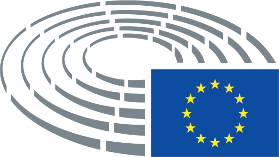 Draft opinionAmendment-	having regard to the Commission Communication of 20 May 2020 on a Farm to Fork strategy1a;_________________1a COM(2020) 381 finalDraft opinionAmendment-	having regard to its position adopted at first reading on 4 April 2019 with a view to the adoption of Regulation (EU) .../... of the European Parliament and of the Council on the European Maritime, Fisheries and Aquaculture Fund and repealing Regulation (EU) No 508/2014 of the European Parliament and of the Council,Draft opinionAmendment—	having regard to Regulation (EU) No 1151/2012 of the European Parliament and of the Council of 21 November 2012 on quality schemes for agricultural products and foodstuffs,Draft opinionAmendment-	having regard to Regulation (EU) No 1380/2013 of the European Parliament and of the Council on the Common Fisheries Policy of 11 December 2013,Draft opinionAmendment-	having regard to its resolution of 15 January 2020 on the European Green Deal;Draft opinionAmendment-	having regard to Council Regulation (EC) No 1224/2009 of 20 November 2009 establishing a Community control system for ensuring compliance with the common fisheries policy,Draft opinionAmendment-	having regard to the resolution on the implementation of control measures for establishing the conformity of fisheries products with access criteria to the EU market (2017/2129(INI));Draft opinionAmendment-	having regard to the Council conclusions of 29 October 2020 on the Farm to Fork Strategy,Draft opinionAmendment-	having regard to the proposal for a Regulation of the European Parliament and of the Council amending Council Regulations (EC) No 1224/2009, (EC) No 768/2005, (EC) No 1967/2006, (EC) No 1005/2008 and Regulation (EU) No 2016/1139 of the European Parliament and of the Council as regards fisheries control (COM(2018)368),Draft opinionAmendment-	having regard to the Commission’s proposal of 18 January 2018 for a Council Directive amending Directive 2006/112/EC as regards rates of value added tax,Draft opinionAmendment-	having regard to its resolution of 25 November 2020 on a New Industrial Strategy for Europe (2020/2076(INI));Draft opinionAmendment-	having regard to Regulation (EU) No 1379/2013 of the European Parliament and of the Council of 11 December 2013 on the common organisation of the markets in fishery and aquaculture products,Draft opinionAmendment-	having regard to the Regulation (EU) No 1379/2013 of the European Parliament and of the Council of 11 December 2013 on the common organisation of the markets in fishery and aquaculture products;Draft opinionAmendment-	having regard to the European Commission Draft Initiative2a “Contingency plan for ensuring food supply and food security”, the development of which is envisaged in the Farm to Fork and Sea to Fork Strategy, as part of the European Green Deal, that predicts Commission will draw on lessons learned from past crises, including the ongoing COVID-19 pandemic in developing the contingency plan;_________________2a https://ec.europa.eu/info/law/better-regulation/have-your-say/initiatives/12770-EU-food-supply-and-food-security-contingency-plan;Draft opinionAmendment-	having regard to Directive 2014/89/EU of the European Parliament and of the Council of 23 July 2014 establishing a framework for maritime spatial planning,Draft opinionAmendment-	having regard to Directive 2008/56/EC of the European Parliament and of the Council of 17 June 2008 establishing a framework for community action in the field of marine environmental policy (Marine Strategy Framework Directive),Draft opinionAmendment-	having regard to the European Parliament resolution of 30 May 2018 on the implementation of control measures for establishing the conformity of fisheries products with access criteria to the EU market (2017/2129(INI)),Draft opinionAmendment-	having regard to the Communication from the Commission to the European Parliament, the Council, the European Economic and Social Committee and the Committee of the Regions ‘EU Biodiversity Strategy for 2030: Bringing nature back into our lives’,Draft opinionAmendment-	having regard to Scientific Opinion No 3/2017, ‘Food from the Oceans - How can more food and biomass be obtained from the oceans in a way that does not deprive future generations of their benefits?’,Draft opinionAmendment-A.	whereas the aim of the Farm to Fork Strategy is to contribute to the European climate change agenda, protect the environment, ensure the products’ position in the value chain, and encourage the consumption of sustainable and healthy foods;Draft opinionAmendmentA.	whereas the resilience and sustainable development of the EU food system depends on the work of European fishers and fish farmers, as they play a key role in supporting the economic and social dimension of coastal and many inland communities;A.	whereas Europe’s food system should deliver food and nutrition security in a way that contributes to social well-being and maintains and restores ecosystem health and respects the planetary boundaries; whereas the requires a transition in the fisheries and aquaculture sector to ensure healthy oceans and marine- and coastal ecosystems, animal welfare and food safety and traceability;Draft opinionAmendmentA.	whereas the resilience and sustainable development of the EU food system depends on the work of European fishers and fish farmers, as they play a key role in supporting the economic and social dimension of coastal and many inland communities;A.	whereas the fishery and aquaculture sectors are an integral part of the EU food system, and whereas the resilience and sustainable development of these sectors depends on the work of European fishers and fish farmers, as they play a key role in supporting the economic and social dimension of coastal and many inland communities;Draft opinionAmendmentA.	whereas the resilience and sustainable development of the EU food system depends on the work of European fishers and fish farmers, as they play a key role in supporting the economic and social dimension of coastal and many inland communities;A.	whereas the resilience and sustainable development of the EU food system depends among other things on the work of European fishers and fish farmers, as they play a key role in supporting the economic and social dimension of coastal and many inland communities, both on the continent and in overseas regions;Draft opinionAmendmentA.	whereas the resilience and sustainable development of the EU food system depends on the work of European fishers and fish farmers, as they play a key role in supporting the economic and social dimension of coastal and many inland communities;A.	whereas the resilience and sustainable development of the EU food system depends, insofar as it corresponds to them, on the work of European fishers and fish farmers, as they play a key role in supporting the environmental, economic and social dimension of coastal and many inland communities;Draft opinionAmendmentA.	whereas the resilience and sustainable development of the EU food system depends on the work of European fishers and fish farmers, as they play a key role in supporting the economic and social dimension of coastal and many inland communities;A.	whereas the resilience and sustainable development of the EU food system depends, among other things, on the contribution and work of European fishers and fish farmers, as they play a key role in supporting the economic and social dimension of coastal, island and many inland communities;Draft opinionAmendmentAa.	whereas marketing standards in the EU, including environmental sustainability and social standards, are very high; whereas the EU is importing fishery and aquaculture products that have lower environmental or social standards, to the detriment of EU producers' competitivity.Draft opinionAmendmentAa.	whereas the EU fisheries, aquaculture and processing sectors subscribe to the highest standards, but there is a need for review and approval to ensure environmental and social sustainability throughout the entire value chain, including labour rights and animal health and welfare, and whereas those sectors provide high-quality seafood products, thereby playing a fundamental role in the food security and nutritional well-being of the population; whereas it is therefore of the utmost importance to achieve a fisheries model that reflects the balance between the three key dimensions (environmental, social and economic) proposed in the 2030 Agenda for Sustainable Development and its 17 goals;Draft opinionAmendmentAa.	whereas, thanks to efficient, science-based fisheries management focusing on sustainability and responsible fisheries, fish stocks in Europe have increased, while the industry’s impact on marine ecosystems has been minimised; whereas commercial fisheries today do not constitute a threat to the long-term preservation of marine resources within the EU and have never led to the extinction of fish species in the oceans;Draft opinionAmendmentAa.	whereas in different Member States there are different traditions and customs with regard to nutrition and the use of available biological resources, including fish, shellfish and molluscs; whereas this should be taken into account when drawing up policies, recommendations and strategies that impact the economically important or traditionally used species of fish and non-fish products in the fisheries and aquaculture sectors;Draft opinionAmendmentAa.	whereas the unprecedented public health crisis brought about by the COVID-19 pandemic will have repercussions for trade and the market, and has come as a serious blow to fishers throughout Europe; whereas, despite the health risks and the low price of fish, European fishers have continued to work, identifying themselves as key workers;Draft opinionAmendmentAa.	whereas the objectives of the common fisheries policy (CFP) include supplying the Union market with foods of high nutritional value, reducing the Union market’s dependence on food imports and ensuring that foods reach consumers at reasonable prices;Draft opinionAmendmentAa.	whereas scientific studies have raised concerns about the long-term negative impact that certain techniques used by fisheries, such as bottom-contacting gear and fish aggregating devices, have on animal welfare, stocks, ocean biodiversity and the marine environment;Draft opinionAmendmentAa.	whereas fisheries and aquaculture products are an important source of protein and an important component of a healthy diet; notes that consumption of fish and aquaculture produces in the EU varies greatly across Member States;Draft opinionAmendmentAa.	whereas overfishing and bycatch of sensitive marine species results to marine and coastal ecosystem degradation and leads to biodiversity loss;Draft opinionAmendmentAa.	whereas the COVID-19 crisis has highlighted the importance of fisheries and aquaculture in ensuring access to food;Draft opinionAmendmentAa.	whereas the EU has adopted a Biodiversity Strategy for 2030;Draft opinionAmendmentAb.	whereas, compared with other animal proteins, fish caught in the wild has the lowest environmental impact as it lives in the wild and does not require any land, artificial feeding, water supply, antibiotics or pesticides, and it is therefore the best option in terms of food security and climate protection;Draft opinionAmendmentAb.	whereas fishing is a victim rather than a cause of climate change, as demonstrated by the many natural phenomena, such as the increase in water temperature, which have had, and will continue to have, an extremely negative impact on the profitability of the sector;Draft opinionAmendmentAb.	whereas fish has been described as ‘the perfect protein’ because it is the animal protein with the smallest carbon footprint and the lowest environmental impact since no antibiotics, pesticides or artificial feeds are needed for its production;Draft opinionAmendmentAb.	whereas improvements in EU fish populations and the positive results in sustainable fisheries management are owed to the work of fishers and the implementation of the CFP;Draft opinionAmendmentAb.	whereas the impact of fisheries and aquaculture needs to be addressed both in the EU internal market and through its imports;Draft opinionAmendmentAb.	whereas intensive fishing is one of the key drivers behind biodiversity loss at sea;Draft opinionAmendmentAb.	whereas it is important to note the conclusions of the negotiations on the new EMFAF;Draft opinionAmendmentAc.	whereas fish caught in the wild is the source of animal protein that has by far the smallest carbon footprint; whereas, compared with other animal proteins, fish caught in the wild has the lowest environmental impact as it lives in the wild and does not require any land, artificial feeding, water supply, antibiotics or pesticides, and it is therefore the best combination for European citizens in terms of food security and climate protection;Draft opinionAmendmentAc.	whereas the Regulation (EU) No 1379/2013 on the common organisation of the markets in fishery and aquaculture products requires that consumers are informed, through marketing and educational campaigns, of the healthy value of eating fish and the wide variety of species available, as well as of the importance of understanding the information contained on labels;Draft opinionAmendmentAc.	whereas the fisheries sector in the EU has reduced greenhouse gas emissions by 40% relative to 1990 levels; whereas the energy efficiency of the EU’s fishing fleet (tonnes of fish per litre of fuel) has increased enormously over the years, thanks to the adaptation of new technologies and improvements in fish stocks;Draft opinionAmendmentAc.	whereas it is important to note the proposal for a Regulation of the European Parliament and of the Council amending Regulation (EU) 1224/2009, (EC) No 768/2005, (EC) No 1967/2006 and Regulation (EU) No 2016/1139 of the European Parliament and of the Council as regards fisheries control (COM(2018)368);Draft opinionAmendmentAc.	whereas more than half the adult population of the Union is overweight, contributing to a high prevalence of diet-related diseases, such as cardiovascular disease, and increasing healthcare costs;Draft opinionAmendmentAc.	whereas neither the objective to end overfishing nor to achieve Good Environmental Status of EU waters by 2020 has been achieved;Draft opinionAmendmentAc.	whereas the excessive use of pesticides in agriculture has also adverse effects on aquatic flora and fauna;Draft opinionAmendmentAd.	whereas it is necessary to enforce the competition and social economy rules in a Common Market Organization whose principles derive from 1970, and update its framework with specific programmes and financial instruments to provide non-discriminatory market access to self-employed workers in small-scale fisheries, empowering their organizations that efficiently concentrate the marketing of their products creating significant social value, and that were excluded from COVID fishing support by Regulation 560/2020 that applied the ordinary rules of Regulation 1379/2013, although they proved to be very important for society during the pandemic, and suffered the health risks as an essential sector for the EU food system, and the price drop due to the HORECA channel closure;Draft opinionAmendmentAd.	whereas fishers’ associations, such as guilds, are key players in the food system of some Member States, where they operate as not-for-profit public law and social economy entities representing the fisheries sector and collaborating with the public administration, performing functions of general interest, to the benefit of sea fishing and workers in the fisheries sector, and business functions, marketing products and providing advisory and management services;Draft opinionAmendmentAd.	whereas efficient science-based fisheries management founded on ambitious, internationally agreed management targets have meant that the European fisheries sector is a global leader in terms of sustainability; whereas the sector has for a long time helped to provide European consumers with high quality products that meet high nutrition and food safety standards;Draft opinionAmendmentAd.	whereas the FAO acknowledges in its 2020 report State of World Fisheries and Aquaculture the key role played by fisheries in global food security while recalling that the biggest threat to this contribution is overfishing and that sustainable exploitation of stocks has the potential to increase fisheries productivity;Draft opinionAmendmentAd.	whereas, to reduce food waste, the logistics and infrastructure within the value chain need to be improved to optimise the use of all catches and the sustainability of the food system;Draft opinionAmendmentAd.	whereas a holistic approach is needed for the different EU strategies and policies relating to the Farm to Fork Strategy;Draft opinionAmendmentAe.	whereas country of origin information and the traceability of fishery products are clearly in the interests of EU consumers, but existing EU legislation does not require the origin of the final prepared or preserved product to be indicated, even though this is mandatory for the catching sector; whereas information on traceability and sustainable production is therefore lost in the food value chain;Draft opinionAmendmentAe.	whereas EU consumers are showing an increasing interest in the country of origin of fishery products and their traceability throughout the food chain; whereas the existing EU legislation does not require origin to be stated on the final prepared or preserved product; whereas the information on traceability is thus lost in the food value chain;Draft opinionAmendmentAe.	whereas the general market concentration and large retailers’ tendency to conclude agreements that are at times unfair to primary producers have a negative impact on small-scale fishing;Draft opinionAmendmentAe.	whereas wild caught fish has low environmental impact since it lives in the wild and does not need, artificial feeding, use of water supply, antibiotics nor pesticides;Draft opinionAmendmentAf.	whereas current marketing standards apply to 75% of landings in the EU, but to less than 10% of imports (given that fillets and frozen fish are excluded), which creates an uneven playing field for the EU fishing fleet and results in a large number of products that do not comply with EU standards;Draft opinionAmendmentAf.	whereas the current marketing standards apply to 75% of landings in the EU, but to less than 10% of fishery products imported from third countries; whereas this creates unfair competition for the EU fishing fleet;Draft opinionAmendmentAf.	whereas fishers address all types of marine waste coming from passively and actively fishing for marine litter and from fishing vessels themselves, to help improve the marine environment and the sustainability of the sector;Draft opinionAmendmentAf.	whereas small-scale fishers need financial aid and support in order to gain a foothold in new sectors of the market;Draft opinionAmendmentAg.	whereas one of the objectives of the common fisheries policy is to help to supply the EU market with highly nutritional food and to reduce the EU market’s dependence on food imports from third countries; whereas the current pandemic has made it even more apparent that the EU needs to be able to fully guarantee food security for its citizens and reduce its reliance on food imports from third countries;Draft opinionAmendmentAg.	whereas the EU’s efforts to make fisheries sustainable are irreconcilable with the import of products from certain non-EU countries that pay little attention to sustainability and fall well short of the high norms and standards with which the EU fisheries sector has to comply, resulting in an uneven playing field;Draft opinionAmendment1.	Expresses disappointment at the lack of prominence and ambition of the fisheries and aquaculture sector in the Farm to Fork Strategy;1.	Stresses that the common fisheries policy and European ocean governance are an integral part of the EU system and food supply chain, which interact closely with the European health and environment pillars at the core of the Farm to Fork Strategy; expresses, therefore, disappointment at the lack of prominence and ambition of the fisheries and aquaculture sector in the Farm to Fork Strategy; stresses that the current strategy should instead be integrated with a cross-cutting approach to fishing that considers the main EU legislation on the subject, in the light of the objectives it contains, taking due account of the three pillars of sustainable development: social, economic and environmental;Draft opinionAmendment1.	Expresses disappointment at the lack of prominence and ambition of the fisheries and aquaculture sector in the Farm to Fork Strategy;1.	Expresses disappointment at the lack of prominence and ambition of the fisheries and aquaculture sector in the Farm to Fork Strategy; stresses that the lower ambition in the Strategy vis-à-vis the fisheries and aquaculture sector and the lack of concrete initiatives jeopardises the main goal of rendering the EU food system more secure, healthy, sustainable, and thus compromises the Union efforts for the attainment of the objectives of the European Green Deal;Draft opinionAmendment1.	Expresses disappointment at the lack of prominence and ambition of the fisheries and aquaculture sector in the Farm to Fork Strategy;1.	Expresses disappointment at the lack of relevance of the fisheries and aquaculture sector in the Farm to Fork Strategy presented by the Commission; urges the Commission to pay due attention to the specific features of the fisheries and aquaculture sector in any future legislative proposals, strategies or guidelines it may present as a result of this Strategy;Draft opinionAmendment1.	Expresses disappointment at the lack of prominence and ambition of the fisheries and aquaculture sector in the Farm to Fork Strategy;1.	Welcomes the fact that the fisheries and aquaculture sector has been included in the Farm to Fork Strategy; expresses disappointment, nevertheless, at the lack of prominence and ambition in the contribution and potential of the fisheries and aquaculture sector as regards ensuring that the future food system is fairer, healthier and more respectful of the environment;Draft opinionAmendment1.	Expresses disappointment at the lack of prominence and ambition of the fisheries and aquaculture sector in the Farm to Fork Strategy;1.	Expresses disappointment at the lack of prominence and ambition of the fisheries and aquaculture sector in the Farm to Fork Strategy, calling for the Strategy to be enlarged to Farm to Fork and Sea to Fork Strategy;Draft opinionAmendment1.	Expresses disappointment at the lack of prominence and ambition of the fisheries and aquaculture sector in the Farm to Fork Strategy;1.	Expresses disappointment and concern at the lack of prominence and the Commission’s lack of ambition as regards the fisheries and aquaculture sector in the Farm to Fork Strategy;Draft opinionAmendment1.	Expresses disappointment at the lack of prominence and ambition of the fisheries and aquaculture sector in the Farm to Fork Strategy;1.	Is most disappointed at the lack of prominence and ambition of the fisheries and aquaculture sector in the Farm to Fork Strategy;Draft opinionAmendment1a.	Calls on the Commission to rename the title of the strategy to "Farm to Fork and Sea to Fork Strategy for a fair, healthy and environmentally friendly food system";Draft opinionAmendment1a.	Regrets that whilst the Strategy rightly highlights the role of farmers as ‘custodians of the land’, it does not give the same recognition to small-scale traditional fishing, whose fishers are the backbone of the European fishing industry and who have, for some time, been at the forefront of achieving the Strategy’s objectives; whereas European fishers should be regarded and recognised as the true ‘custodians of the sea’ and have a key role to play in achieving the Strategy’s objectives;Draft opinionAmendment1a.	Warns that the lack of ambition of the initiatives dedicated to the fisheries and aquaculture sector under the strategy will lead to fewer opportunities and less income for EU fishers, aquaculture producers and workers along the fish and seafood supply chain; calls on the commission to fill the gap by complementing the Strategy with additional initiatives for the sector; notes that this will improve policy coherence;Draft opinionAmendment1a.	Stresses the importance of ensuring coordination and mutual support between all Green Deal initiatives, and between the objectives of the Union and the Member States in relation to food security, climate change, marine natural resources, sustainable fisheries management, and so on;Draft opinionAmendment1a.	Recognises that fisheries are one of the most efficient, climate-smart systems, ensuring healthy and sustainable food while at the same time guaranteeing a dignified existence for EU fishers;Draft opinionAmendment1a.	Expresses its disappointment at the lack of coordination with the EU Biodiversity Strategy for 2030;Draft opinionAmendment1b.	Welcomes the Commission’s recognition of key workers during the COVID-19 pandemic; stresses that fishery workers, not just agri-food sector workers, fall under this category; calls on the Commission, therefore, to step up efforts to improve the position of European fishers in the value chain by enhancing workplace health and safety, guaranteeing them a decent wage and protecting their freedom of movement, especially in times of crisis;Draft opinionAmendment1b.	Underlines the close relationship between fishing activities and the conservation of biodiversity and highlights the negative impact of unsustainable fishing on biodiversity; stresses, however, that only sustainable fishing can limit the negative impact on species, habitats and ecosystems, as well as the effects of climate change;Draft opinionAmendment1b.	Criticises the fact that the Commission has failed to acknowledge the important role of fishers as ‘guardians of the sea’ and the role of fisheries and aquaculture as key suppliers of healthy foods and proteins that would otherwise have to be imported;Draft opinionAmendment1c.	Stresses that, in order to fully and effective achieve the Strategy’s objectives, an extensive preliminary socio-economic impact assessment is needed to consider all possible repercussions of the proposed measures on EU coastal communities and on the productivity and competitiveness of EU fisheries; stresses, further, that the transition to a sustainable model of production and consumption should happen gradually and in a manner that is commensurate with the EU fishing industry’s capabilities;Draft opinionAmendment1d.	Stresses that the agreement of the fisheries sector should, in particular, be a necessary part of fully achieving the objectives of the Strategy and correctly applying its rules; expresses its disappointment, in this regard, at the Strategy’s total failure to mention any involvement of representatives from the sector in institutional forums or a bottom-up approach that fully involves European fishers in drawing up the rules that they have to apply;Draft opinionAmendment1e.	Stresses that very often the transposition of fair and acceptable principles risks turning into onerous and excessive practices that are difficult for fishers to apply without ever really achieving the objectives that these principles set out to achieve; stresses, therefore, that the proposals in the Strategy should not pose an excessive financial and bureaucratic burden for operators in the fisheries sector;Draft opinionAmendment1f.	Agrees with the Commission on the need to ensure that the key principles enshrined in the European Pillar of Social Rights are respected, especially with regard to precarious, seasonal and undeclared workers; stresses, to this end, that practical steps should be taken in order to meet this need, through greater cooperation with Community bodies for social dialogue, such as the EU Sectoral Social Dialogue Committee for Sea Fisheries (EUSSDC), when drawing up legislative initiatives to achieve the Strategy’s objectives;Draft opinionAmendment2.	Stresses that promoting healthy and sustainable diets should privilege EU fisheries and aquaculture products, as they are an important source of protein and a crucial component of a healthy diet and also highlight the value of the work of fishers and women in the sector, and of aquaculture;deletedDraft opinionAmendment2.	Stresses that promoting healthy and sustainable diets should privilege EU fisheries and aquaculture products, as they are an important source of protein and a crucial component of a healthy diet and also highlight the value of the work of fishers and women in the sector, and of aquaculture;2.	Stresses that promoting healthy and sustainable diets should privilege EU fisheries and aquaculture products, as they are the source of protein with the smallest carbon footprint and a crucial component of a healthy diet and also highlight the value of the work of fishers and women in the sector, and of aquaculture; notes that the ecological transition of food systems generally and fisheries in particular should take place in a way that ensures a fair income for the fisheries sector, strengthening its position in the value chain by grouping it into guilds, cooperatives, associations or other organisations, and conducting appropriate monitoring within the framework of the Directive on unfair trading practices;Draft opinionAmendment2.	Stresses that promoting healthy and sustainable diets should privilege EU fisheries and aquaculture products, as they are an important source of protein and a crucial component of a healthy diet and also highlight the value of the work of fishers and women in the sector, and of aquaculture;2.	Stresses that promoting healthy and sustainable diets as part of the Strategy should encourage inter alia the consumption of EU fisheries and aquaculture products, as they are an important source of protein and a crucial component of a healthy diet; highlights the value of the work of fishers and women in the sector, and of aquaculture and underscores that their jobs should be protected;Draft opinionAmendment2.	Stresses that promoting healthy and sustainable diets should privilege EU fisheries and aquaculture products, as they are an important source of protein and a crucial component of a healthy diet and also highlight the value of the work of fishers and women in the sector, and of aquaculture;2.	Stresses that promoting healthy and sustainable diets, as well as the Union’s climate change strategy, should privilege EU fisheries and aquaculture products, as they are an important source of protein with a small carbon footprint and a crucial component of a healthy diet and also highlight the value of the work of fishers and women in the sector, and of aquaculture;Draft opinionAmendment2.	Stresses that promoting healthy and sustainable diets should privilege EU fisheries and aquaculture products, as they are an important source of protein and a crucial component of a healthy diet and also highlight the value of the work of fishers and women in the sector, and of aquaculture;2.	Stresses that promoting healthy and sustainable diets should include EU fisheries and low-trophic aquaculture products, as they are an important source of protein and a crucial component of a healthy diet and also highlight the value of the work of fishers and women in the sector, and of aquaculture; recalls the green job creation potential of sustainable aquaculture and fisheries;Draft opinionAmendment2.	Stresses that promoting healthy and sustainable diets should privilege EU fisheries and aquaculture products, as they are an important source of protein and a crucial component of a healthy diet and also highlight the value of the work of fishers and women in the sector, and of aquaculture;2.	Stresses that promoting healthy and sustainable diets should privilege EU fisheries and aquaculture products, as they are an important source of protein and a crucial component of a healthy diet and also highlight the importance of recognising the value of the work of fishers and women in the sector, and of aquaculture;Draft opinionAmendment2.	Stresses that promoting healthy and sustainable diets should privilege EU fisheries and aquaculture products, as they are an important source of protein and a crucial component of a healthy diet and also highlight the value of the work of fishers and women in the sector, and of aquaculture;2.	Stresses that promoting healthy and sustainable diets should privilege EU fisheries and aquaculture products, as they are an important source of protein and a crucial component of a healthy diet and also highlight the value of the work of professionals in the sector, and of aquaculture;Draft opinionAmendment2a.	Notes that in the EU annual fish consumption per capita is estimated at 24kg, while EU annual fish production per capita is estimated to be 11kg; points out that Europe consumes far more seafood than it can catch in domestic waters or produce in fish farms and that more than half of the yearly demand comes from abroad, highlighting that developing countries account for about half of the imports; emphasizes that switching to a more plant based diet would increase the degree of self-sufficiency and result in positive effects on fish populations and marine ecosystems in Europe and the rest of the world;Draft opinionAmendment2a.	Emphasises that the current pandemic has demonstrated that the EU must safeguard food security and food sovereignty, and not be dependent on food imports from third countries; agrees with the development of an emergency plan to safeguard the EU’s food supply and food security in the event of future crises; recalls the objective of the CFP of helping to supply the Union market with food of high nutritional value and reducing the Union market’s dependence on food imports;Draft opinionAmendment2a.	Observes that the Common Fisheries Policy is the existing legal framework with the objective of providing healthy sea-based food based on sustainable, social, economic and environmental principles for fisheries management, ensuring sustainable exploitation of living marine biological resources, and aiming to restore and maintain populations of harvested species above levels which can produce the maximum sustainable yield as well as to ensure the profitability of the fishing activity;Draft opinionAmendment2a.	Underlines that the EU fisheries and aquaculture sector has a significant environmental and climate footprint; invites the commission to assess options under the Common Fisheries Policy (CFP) to better address the issue of depleting fish populations; that stresses that the sector should also contribute to the Union efforts of achieving the objectives of the European Green Deal;Draft opinionAmendment2a.	Emphasises the need to move towards intelligent integration of global, regional and local food systems, promoting short channels in the fisheries value chain in order to improve food security, in accordance with the principles of the European single market;Draft opinionAmendment2a.	Points out that, thanks to its heart-healthy properties, fish consumption has great potential to address the European public health crisis in terms of the high prevalence of diet-related diseases, such as cardiovascular disease, in the Union;Draft opinionAmendment2a.	Underlines the low environmental impact of fisheries and its healthy food production since there is no artificial feeding, antibiotics, fertilizers nor chemical pesticides involved;Draft opinionAmendment2a.	Stresses the important role that women play in processing, promoting and marketing the fish that is caught;Draft opinionAmendment2b.	Highlights that the current pandemic has evidenced the need for the EU to ensure food security and food sovereignty not to have to depend on food imports from third countries; Agrees with the development of a contingency plan to ensure the EU’s food supply and food security in the event of future crises; Reminds the CFP objective to contribute to the supplying of highly nutritional food to the Union market and to reducing the Union market's dependence on food imports;Draft opinionAmendment2b.	Emphasises that the Biodiversity and Farm to Fork Strategies are two sides of the same coin and therefore calls for impact assessments that identify the full costs of the European Commission’s biodiversity objectives in terms of the impacts of reducing fishing pressure and, consequently, food production;Draft opinionAmendment2b.	Stresses that bringing fish stocks to sustainable levels and restoring marine and coastal ecosystems requires systematic and intensified controls to combat overfishing, halt destructive fishing practices and prevent bycatch of sensitive species; notes that efforts should be made to limit wasteful discarding;Draft opinionAmendment2b.	Emphasises that, when implementing the objectives and measures proposed in the Strategy, due attention must be paid to the economic, social and environmental sustainability of food systems and to the competitiveness of the European fisheries and aquaculture sectors;Draft opinionAmendment2b.	Points out that European food products represent a high standard at global level in terms of quantity, safety and quality thanks to the efforts made by the entire industry, starting with fishers, producers in the aquaculture sector and farmers;Draft opinionAmendment2c.	Urges the European Commission to present a proposal for the revision of the Common Market Organisation (CMO) Regulation to include the obligation to inform consumers with the labelling on the origin and traceability for all prepared or preserved fish, crustaceans, molluscs and caviar and to ensure a level playing field;Draft opinionAmendment2c.	Invites the Commission and the relevant EU agencies, including EFSA, to assess whether algae can constitute a safe, healthy and sustainable source of food in the context of the Farm to Fork Strategy;Draft opinionAmendment2c.	Emphasises that the transition to a sustainable food system also involves guaranteeing fair incomes for primary producers;Draft opinionAmendment3.	Welcomes the Commission’s assessment of the CFP, due by 2022, with a focus on the risks triggered by climate change for the sustainability of species;3.	Welcomes the Commission’s planned assessment of the CFP, due by 2022, which will need to focus on the risks triggered by climate change for the sustainability of species; calls for this evaluation to be followed up with legislative proposals to adapt the CFP to the new challenges facing the fisheries sector and to address any shortcomings that prove to be significant;Draft opinionAmendment3.	Welcomes the Commission’s assessment of the CFP, due by 2022, with a focus on the risks triggered by climate change for the sustainability of species;3.	Welcomes the Commission’s assessment of the CFP, due by 2022, with a focus on the risks triggered by climate change for the sustainability of species; points out that Member State waters contain invasive alien species that threaten some of the economically important species, and attention should, therefore, be paid to the efforts to reduce their impact;Draft opinionAmendment3.	Welcomes the Commission’s assessment of the CFP, due by 2022, with a focus on the risks triggered by climate change for the sustainability of species;3.	Welcomes the Commission’s assessment of the CFP, due by 2022, with a focus on the risks triggered by climate change for the sustainability of species; agrees with the proposal to draw up an emergency plan to ensure the EU’s food supply and food safety in the event of future crises;Draft opinionAmendment3.	Welcomes the Commission’s assessment of the CFP, due by 2022, with a focus on the risks triggered by climate change for the sustainability of species;3.	Welcomes the Commission’s assessment of the CFP, due by 2022, with a focus on the risks triggered by climate change for the sustainability of species; highlights however that an overall approach is needed also focusing on the benefits of the fisheries and aquaculture sectors;Draft opinionAmendment3.	Welcomes the Commission’s assessment of the CFP, due by 2022, with a focus on the risks triggered by climate change for the sustainability of species;3.	Anticipates the Commission’s report on the functioning of the CFP, due by 2022, with a focus on the risks triggered by climate change for the well-being and sustainability of species and the objective of reaching Maximum Sustainable Yield (MSY);Draft opinionAmendment3.	Welcomes the Commission’s assessment of the CFP, due by 2022, with a focus on the risks triggered by climate change for the sustainability of species;3.	Notes that the Commission’s assessment report on the functioning of the CFP, due to be published by 31 December 2022, should focus on the risks triggered by climate change for the social, economic and environmental sustainability of fisheries;Draft opinionAmendment3.	Welcomes the Commission’s assessment of the CFP, due by 2022, with a focus on the risks triggered by climate change for the sustainability of species;3.	Notes the Commission’s assessment of the CFP, due by 2022, with a focus on the risks triggered by climate change for the sustainability of species;Draft opinionAmendment3a.	Stresses the need for the Commission and Member States to take the necessary action to improve the quality of EU waters and prevent toxic substances from entering the food chain; calls therefore on the Commission and Member States to adopt a holistic approach for the marine environment and tackle the root causes of water pollution, including marine litter and urban and industrial waste water, and to put an end to practices that are harmful for the marine environment and human health, such as offshore drilling;Draft opinionAmendment3a.	Calls on the Commission and Member States to limit the impact of the EU's fishing industry on biodiversity, animal welfare and the environment, by increasing efforts to prevent bycatch of non-target species such as dolphins, marine turtles and seabirds and by restricting the most destructive fishing techniques;Draft opinionAmendment3a.	Emphasises the importance, in this regard, of providing financial support for climate change mitigation and adaptation, including through new insurance and credit instruments;Draft opinionAmendment3b.	Points out, moreover, the importance of financial support for carrying out studies and research on the sustainable use of fisheries packaging;Draft opinionAmendment4.	Welcomes the announced new EU Strategic Guidelines on Aquaculture;4.	Welcomes the announced new EU Strategic Guidelines on Aquaculture; notes that intensive aquaculture is associated with impacts on animal welfare, marine biodiversity and local fish populations; underlines that the capture of fish to feed carnivorous farmed fish is a driver of marine biodiversity loss as well as a major animal welfare issue, and is therefore a practice that should be ended; calls on the Commission and Member States to improve the welfare of (farmed) fish by taking measures such as implementing humane methods of stunning before slaughter and regulating stocking densities to levels that provide better welfare and allow fish to exercise their natural behaviour;Draft opinionAmendment4.	Welcomes the announced new EU Strategic Guidelines on Aquaculture;4.	Welcomes the announced new EU Strategic Guidelines on Aquaculture and emphasises the fundamental role of this sector and the need for its development; urges the Commission and Member States to ensure that the plans for the sustainable development of aquaculture take into account the main barriers to development of the sector’s potential and recognise the need to allocate space to this sector through appropriate spatial planning; stresses that the development of aquaculture requires a solid, reliable and clear legal framework in relation to the use of space and licenses, and one that provides confidence and security for investments in the sector;Draft opinionAmendment4.	Welcomes the announced new EU Strategic Guidelines on Aquaculture;4.	Welcomes the announced new EU Strategic Guidelines for the sustainable development of EU aquaculture 2021 – 2030 and requests member states and the European Commission to work on to effectively address the challenges as sustainable aquaculture development is a cornerstone in ensuring self-sufficiency of healthy food;Draft opinionAmendment4.	Welcomes the announced new EU Strategic Guidelines on Aquaculture;4.	Welcomes the announced new EU Strategic Guidelines on Aquaculture; calls for its quick adoption and completion of the specific sub-sectors guidelines for shellfish and inland aquaculture in order to give direction for their funding within the new European Maritime Fisheries and Aquaculture Fund;Draft opinionAmendment4.	Welcomes the announced new EU Strategic Guidelines on Aquaculture;4.	Welcomes the role for the announced new EU Strategic Guidelines on Aquaculture;Draft opinionAmendment4.	Welcomes the announced new EU Strategic Guidelines on Aquaculture;4.	Notes the announced new EU Strategic Guidelines on Aquaculture;Draft opinionAmendment4a.	Stresses the urgent need for a food traceability system in the EU that enhances the sustainability of the fisheries and aquaculture sectors and that responds to consumer demands by providing information on where, how and what fish has been caught, primarily to improve food safety but also to enable checks throughout the chain and to combat illegal, unregulated and undocumented fishing; believes that this system should involve all actors in the value chain so that they can collaborate with each other, using simple digital systems that are easy to use and transfer and that do not entail excessive costs for operators, especially small businesses;Draft opinionAmendment4a.	Welcomes the Commission’s intention to support green business models, such as those based on carbon sequestration, in order to make supply chains more sustainable; stresses, in this regard, that certain aquaculture practices, such as mussel or oyster farming, can be a successful model for the future in the context of the CO2 trading system, and calls on the Commission to invest in this type of green business in the context of the Strategy’s objectives;Draft opinionAmendment4a.	Stresses the importance of recognising territoriality when defining the objectives and measures to be implemented within the Strategy, and points out that the characteristics and distinctive features of fleets and fishing production in the EU vary from country to country and from territory to territory within the same state;Draft opinionAmendment4a.	Underlines that the continued work on the Farm to Fork and Sea to Fork Strategy should draw inspiration from and build on existing practices already meeting the sustainability objectives in the strategy such as certain types of aquaculture management that also provides environmental and social services;Draft opinionAmendment4a.	Emphasizes the importance to recognize and adequately support forms of environmentally friendly aquaculture such as algae, shellfish or integrated multitrophic pond fish farming as important parts of circular economy and net contributors to excess nutrient transformation in high quality protein;Draft opinionAmendment4a.	Welcomes the Commission’s intention to present guidelines for sustainable food procurement in institutional catering and urges the Commission to include fisheries and aquaculture products in these guidelines;Draft opinionAmendment4a.	Urges the Commission and Member States to facilitate and encourage low impact, closed-system aquaculture production in order to reduce the effects of aquaculture on wild species and the marine environment;Draft opinionAmendment4b.	Welcomes the Commission’s intention to take action to accelerate the market deployment of energy efficiency solutions in the agriculture and food sectors; stresses, in this regard, that such actions should also take the aquaculture sector into account in order to deploy all potential forms of energy production involved in these types of farming and to promote a zero-consumption production system;Draft opinionAmendment4b.	Calls on the Commission and Member States to implement measures to improve water quality, disease control and to limit stocking density in aquaculture production in the interests of human health and animal welfare;Draft opinionAmendment4c.	Welcomes the Commission’s intention to promote organic production systems; stresses, in this regard, that in contrast to organic agriculture, organic aquaculture still has ample untapped potential for development, and it is therefore necessary to invest even greater resources in its growth;Draft opinionAmendment4d.	Stresses the fact that all too often organic products are put in a price bracket that is beyond the reach of most European consumers; stresses, therefore, the need to establish a fair price system at EU level for organic products so that they are no longer the privilege of a few, but can form the basis of healthy eating for all;Draft opinionAmendment4e.	Welcomes the Commission’s willingness to place a greater focus on investing in technology and green and digital practices, but expresses disappointment at the lack of any mention of fisheries and the aquaculture sector; stresses the urgent need to support fishers and actors in the fish product supply chain in the transition to more digital practices by investing heavily in training, and financing for digitisation and conversion to ‘green’ practices and tools;Draft opinionAmendment5.	Requests that the Commission and the Member States improve the labelling of all fisheries products, whether fresh, frozen, processed or from aquaculture, marketed in restaurants and through retailers to allow traceability from the place of origin; stresses that this step will enhance the value of sustainable products and protect consumer rights;5.	Requests that the Commission and the Member States improve the labelling of all fisheries products, whether fresh, frozen, processed or from aquaculture, marketed in restaurants and through retailers to allow traceability from the place of origin; stresses that good traceability mechanisms, including origin, time and method of production labelling, and high sustainability and fish welfare standards for all products sold on EU markets are essential to ensure transparency for consumers, the sector and the different administrations, and to achieve the targets of the Green Deal and the SDGs; stresses that this step will enhance the value of sustainable products and protect consumer rights; Stresses further that also businesses have a role to play in making sure that fishery products they source are traceable to the point of origin, as well as in providing all the required information to consumers;Draft opinionAmendment5.	Requests that the Commission and the Member States improve the labelling of all fisheries products, whether fresh, frozen, processed or from aquaculture, marketed in restaurants and through retailers to allow traceability from the place of origin; stresses that this step will enhance the value of sustainable products and protect consumer rights;5.	Highlights the importance of improving and streamlining the labelling of all fisheries products at EU level, whether fresh, frozen, processed or from aquaculture, marketed in restaurants and through retailers to allow traceability from the place of origin; stresses that this step will enhance the value of sustainable products and protect consumer rights; stresses that, to this end, the labelling must be objective, based on scientific data, non-discriminatory with regard to the actual nutritional value of the foods and able to provide exhaustive and specific information on the nutrients in the product based on the reference intakes of the average consumer, without misleading and influencing purchasing choices, in accordance with Regulation (EU) No 1169/2011;Draft opinionAmendment5.	Requests that the Commission and the Member States improve the labelling of all fisheries products, whether fresh, frozen, processed or from aquaculture, marketed in restaurants and through retailers to allow traceability from the place of origin; stresses that this step will enhance the value of sustainable products and protect consumer rights;5.	Requests that the Commission and the Member States improve the labelling of all fisheries and aquaculture products, whether fresh, frozen or processed, marketed in restaurants and through retailers to allow traceability from the place of origin; stresses that this step will enhance the value of sustainable products and protect consumer rights; stresses that labelling should clearly state the place where caught or farmed; invites the commission to conduct the appropriate impact assessment and propose binding measures to extend the place of origin and traceability requirements to include processed fish, crustaceans, molluscs or other aquatic invertebrates as well as third country imports;Draft opinionAmendment5.	Requests that the Commission and the Member States improve the labelling of all fisheries products, whether fresh, frozen, processed or from aquaculture, marketed in restaurants and through retailers to allow traceability from the place of origin; stresses that this step will enhance the value of sustainable products and protect consumer rights;5.	Requests that the Commission and the Member States improve the labelling of all fisheries products, whether fresh, frozen, processed or from aquaculture, marketed in restaurants and through retailers, to meet the consumers’ demands by offering information on origin, gear used and species caught, and to allow traceability from the place of origin; stresses that this step will enhance the value of sustainable products and protect consumer rights;Draft opinionAmendment5.	Requests that the Commission and the Member States improve the labelling of all fisheries products, whether fresh, frozen, processed or from aquaculture, marketed in restaurants and through retailers to allow traceability from the place of origin; stresses that this step will enhance the value of sustainable products and protect consumer rights;5.	Requests that the Commission and the Member States improve the labelling, including via digitally readable codes, of all fisheries and non-fisheries products (crustaceans, molluscs, algae, etc.), whether fresh, frozen, processed or from aquaculture, marketed in restaurants and through both retailers and wholesalers to allow traceability from the place of origin; stresses that this step will enhance the value of sustainable products and protect consumer rights;Draft opinionAmendment5.	Requests that the Commission and the Member States improve the labelling of all fisheries products, whether fresh, frozen, processed or from aquaculture, marketed in restaurants and through retailers to allow traceability from the place of origin; stresses that this step will enhance the value of sustainable products and protect consumer rights;5.	Welcomes the Commission’s intention to consider reforming the origin and provenance labelling for specific products, and emphasises that its proposal must be preceded by an impact study that considers the benefits to consumers and producers and the impact on the internal market;Draft opinionAmendment5a.	Points out that fish, crustacean and mollusc products can be protected through the European quality schemes for agricultural products and foodstuffs; notes that, in accordance with Article 32 of Regulation (EU) No 1151/2012, Member States can also use the optional quality term ‘product of island farming’, including for fish, crustacean and mollusc products, in order to enhance the visibility of island-based producers; calls on the Member States to consider introducing additional regional designations for the fisheries and aquaculture sectors, with a view to promoting the visibility of their producers and products that are not eligible for protection under the European quality schemes set out in Regulation (EU) No 1151/2012;Draft opinionAmendment5a.	Stresses that increased traceability is required throughout all stages of the fish and seafood supply chain, from catching, processing and distribution to selling and consumption; notes that the ongoing revision of the fisheries control system should be supported by an ambitious revision of the Common Organisation of the Markets regulation so as to reinforce traceability and labelling provisions and thus prevent and combat fraud along all stages of the fisheries and aquaculture food supply chain; suggests that will guarantee that consumers enjoy safe, high-quality, sustainably sourced fish and seafood and that they receive all the information they need to make a well informed, healthy and green dietary choice;Draft opinionAmendment5a.	Stresses that a double standard between products from the EU and third countries could put EU fisheries at a competitive disadvantage in the absence of a global convergence of sustainability standards; stresses, to this end, that the labelling and traceability rules for EU products should also be applied to imported products; stresses, moreover, the need to change the current legislation which allows EU and third country products to be combined in production lines without having to declare the origin of the final product;Draft opinionAmendment5a.	Stresses the need for a coordinated approach to ensure consistency between the various initiatives aimed at improving consumer information and the implementation of appropriate impact assessments, comparing the costs and benefits of different policy options pursuing similar objectives, in order to prioritise those that are most efficient;Draft opinionAmendment5a.	Stresses, in the context of improving the value chain in the fisheries sector, that although primary producers play a key role in the value chain, they do not always benefit from the added value that is generated in its later stages;Draft opinionAmendment5a.	Stresses that fish are sentient beings and should be spared unnecessary suffering; calls on the Commission and the Member States to take steps to develop and implement gentler methods of capture, landing and slaughter of fish in order to reduce stress and improve fish quality;Draft opinionAmendment5a.	Calls for the regulation of marketing standards for fisheries and aquaculture products from both within and outside the EU to create a level playing field;Draft opinionAmendment5b.	Calls on the European Commission to put forward a proposal for a revision of Article 35 of the Common Market Organisation (CMO) Regulation, so that the mandatory provisions for consumer information can be extended to prepared or preserved fish, crustaceans, molluscs and caviar (in accordance with codes 1604 and 1605 of the Integrated Tariff of the European Union (TARIC)) and can guarantee fair competition;Draft opinionAmendment5b.	Notes that EU animal welfare legislation is currently not applicable to decapod crustaceans, while several third countries have included these animals in their animal welfare legislation; calls on the Commission and the Member States to take steps to improve the welfare of decapod crustaceans, such as crabs and lobsters, by including these animals in their animal welfare legislation;Draft opinionAmendment5b.	Welcomes the Commission’s intention to support the implementation of the rules on misleading information as regards the sustainability of food products and to develop an EU sustainable food labelling framework;Draft opinionAmendment5b.	Highlights that coherence between the provisions of Regulation(EU) 1379/2013 and Regulation (EU)1169/2011 should be guaranteed to provide transparent, clear and comprehensive information to consumers regarding fish and seafood;Draft opinionAmendment5b.	Hopes that the new Strategy will give rise to a new demographic that will contribute to territorial cohesion and the repopulation of coastal areas, in socio-economic harmony with the marine resource;Draft opinionAmendment5c.	Stresses that information on the sustainability of food products must be science-based, transparent and supported by rigorous independent verification; requests that the Commission consider environmental statements that meet robust, internationally recognised criteria, such as ISO 14024, and that are based on a full life cycle assessment rather than focusing on a single part of sustainability;Draft opinionAmendment5c.	It is of the opinion that information on animal welfare should be included in the information provided to consumers; instructs the commission to assess whether a mandatory animal welfare labelling could be implemented in the EU;Draft opinionAmendment5d.	Welcomes the mandatory use of digitalised catch certificates;Draft opinionAmendment6.	Stresses the need to continue to promote the responsible exploitation of fisheries resources and to combat IUU fishing by strengthening the policy of sustainable fisheries agreements with non-EU countries for European vessels providing quality products;6.	Stresses the need to continue to promote the responsible exploitation of fisheries resources; stresses, in this regard, that EU fisheries have already made significant efforts to meet the objectives for sustainable exploitation of stocks by significantly reducing the fleet and fishing days, despite the significant sacrifices involved, in order to ensure that their fishing activity is sustainable both in terms of catches and in terms of the environmental impact on the marine ecosystem; stresses that any further restrictive measures could seriously jeopardise the survival of the sector and, in particular, the survival of small-scale traditional fishing; calls, therefore, for any further action to be accompanied by a thorough and comprehensive analysis of the socio-economic impact on the sector and on coastal communities; stresses the need to combat IUU fishing by strengthening the policy of sustainable fisheries agreements with non-EU countries for European vessels providing quality products;Draft opinionAmendment6.	Stresses the need to continue to promote the responsible exploitation of fisheries resources and to combat IUU fishing by strengthening the policy of sustainable fisheries agreements with non-EU countries for European vessels providing quality products;6.	Stresses the need to continue to promote the responsible exploitation of fisheries resources, not forgetting the socio-economic needs of coastal communities, and to combat IUU fishing through a zero tolerance policy and by strengthening the policy of sustainable fisheries agreements with non-EU countries for European vessels providing quality products;Draft opinionAmendment6.	Stresses the need to continue to promote the responsible exploitation of fisheries resources and to combat IUU fishing by strengthening the policy of sustainable fisheries agreements with non-EU countries for European vessels providing quality products;6.	Stresses the need to continue to promote the responsible exploitation of fisheries resources and to combat IUU fishing;Draft opinionAmendment6.	Stresses the need to continue to promote the responsible exploitation of fisheries resources and to combat IUU fishing by strengthening the policy of sustainable fisheries agreements with non-EU countries for European vessels providing quality products;6.	Stresses the need to continue to promote the responsible exploitation of fisheries resources and to combat IUU fishing;Draft opinionAmendment6a.	Stresses that, in order to ensure the safety of imports of fishery products and protect consumers, trade agreements concluded with third countries should include chapters on sustainable fishing that are in line with the EU’s sustainable development policies, the common fisheries policy and the provisions of the IUU Regulation; stresses that the EU should continuously monitor the efforts to combat IUU fishing put in place by third countries that have been granted preferential tariffs for fishery and aquaculture products; stresses that it is essential for the EU to make full use of the instruments at its disposal in accordance with the IUU Regulation, including the ‘red card’, if a country that has been granted preferential tariffs fails to comply with the EU requirements in terms of labour rights and sustainable fisheries;Draft opinionAmendment6a.	Points to the fact that the Strategy aims at promoting healthy and sustainable diets to European consumers; underlines that antimicrobial resistance related to the excessive and unregulated use of antimicrobials, inter alia on farmed fish and shellfish, poses a threat to public health; welcomes the commitment to reduce the EU sales of antimicrobials for farmed animals and in aquaculture by 2030; stresses that this target should be underpinned by an equal reduction in the use; calls on the Commission to assess and timely present measures for reducing the use of antimicrobials in aquaculture;Draft opinionAmendment6a.	Whereas European Union fisheries, aquaculture and processing sectors already apply high environmental and social standards and since these standards will be revised in order to provide higher quality fishery products, it is of the utmost importance to apply the reciprocity principle for fishery products entering the European Union market from the third countries and to ban the products resulting from IUU fishing;Draft opinionAmendment6a.	Recalls however that progress still needs to be made for Sustainable Fisheries Partnership Agreements to become truly sustainable, highlights that these agreements must be in line with best available scientific advice and must neither threaten the small-scale fisheries sector in third countries nor undermine local food security;Draft opinionAmendment6a.	Emphasises that countries that are involved in IUU fishing and serious abuses of labour must not be allowed to benefit from preferential access to the single market; points out that, within the framework of trade agreements, tariff preferences may only be granted to fishery products from countries with sustainable fisheries management;Draft opinionAmendment6a.	Calls on the Commission and the Member States to ensure implementation of current EU safety, hygiene and quality requirements on all fisheries and aquaculture products on the internal market in order to ensure a level-playing field between imported and EU fisheries and aquaculture products;Draft opinionAmendment6a.	Stresses the need to ensure a level playing field for all fishery products marketed in the EU regardless of their origin.Draft opinionAmendment6b.	Stresses the importance of increasing consumer awareness and calls for all imported fishery products entering the Community market to have to comply with the internationally agreed minimum standards, as laid down in C188 and implemented within the EU via Directive (EU) 2017/159, in order to prevent European citizens from consuming fish without being aware that it was caught by vessels that do not respect minimum social conditions;Draft opinionAmendment6b.	Welcomes the zero tolerance approach towards IUU, recalling the international dimension of this phenomenon and the need to adopt a consistent and coherent neighbourhood policy with regard to fisheries management while fully enforcing Council Regulation (EC) No 1005/2008 on IUU fishing;Draft opinionAmendment6b.	Underlines the need for binding and quantifiable targets for the transition to organic aquaculture; emphasises the economic benefits this will have for aquaculture producers; stresses that the transition can be assisted through the European Maritime and Fisheries Fund (EMFF);Draft opinionAmendment6c.	Calls on the European Commission to draw up a ‘List of goods produced by child labour or forced labour’, comparable with that of the US ([1] https://www.dol.gov/sites/dolgov/files/ILAB/child_labor_reports/tda2019/2020_TVPRA_List_Online_Final.pdf), so that EU policy-makers and companies can rely on this list and subsequent reports to perform risk assessments and supply chain due diligence, and develop strategies to tackle child labour and forced labour; encourages the Commission to use this list as a tool for taking measures against non-compliant fishing vessels and non-cooperating third countries, comparable with the countries referred to in Chapter VII of the IUU Regulation, in particular to restrict or block imports from fishing vessels or fishing countries that have been blacklisted on account of serious abuses of labour or failure to respect fundamental human rights on board fishing vessels;Draft opinionAmendment7.	Underlines the importance of EMFAF in sustaining and modernising the sector, favouring generational renewal, and promoting the active participation of women, associations, including guilds (‘cofradías’), producer organisations and the retail sector;7.	Underlines the importance of EMFAF in sustaining and modernising the sector, favouring generational renewal, and promoting the active participation of women, associations, including guilds (‘cofradías’), producer organisations and the retail sector; welcomes the Commission’s intention to invest in research, innovation and technology, and stresses that the new EMFAF should also be used to support research and innovation programmes and projects aimed at reducing food waste and to promote a sustainable food system; stresses, moreover, the need to integrate the current European research and innovation programmes with the Farm to Fork and Biodiversity 2030 Strategies and with the new EMFAF, in order to maximise potential synergies between different sectors;Draft opinionAmendment7.	Underlines the importance of EMFAF in sustaining and modernising the sector, favouring generational renewal, and promoting the active participation of women, associations, including guilds (‘cofradías), producer organisations and the retail sector;7.	Deeply regrets the failure to achieve the commitment under the Sustainable Development Goals (SDG 14.6) of phasing out harmful fisheries subsidies by 2020; calls on the Commission and the Member States to abolish all harmful fisheries subsidies, including capacity-building subsidies; Underlines the importance of EMFAF in sustaining and modernising the sector, favouring generational renewal, and promoting the active participation of women, associations, including guilds (‘cofradías), producer organisations and the retail sector;Draft opinionAmendment7.	Underlines the importance of EMFAF in sustaining and modernising the sector, favouring generational renewal, and promoting the active participation of women, associations, including guilds (‘cofradías’), producer organisations and the retail sector;7.	Underlines the importance of EMFAF in sustaining and modernising the sector, favouring generational renewal, and promoting the active participation of women, associations, including guilds (‘cofradías’), producer organisations and the retail sector; calls on the Commission and the Member States to promote and create incentives for the digital transformation of the sector in all links of the value chain for fisheries and aquaculture products;Draft opinionAmendment7.	Underlines the importance of EMFAF in sustaining and modernising the sector, favouring generational renewal, and promoting the active participation of women, associations, including guilds (‘cofradías’), producer organisations and the retail sector;7.	Underlines the importance of EMFAF in sustaining and modernising the sector, favouring generational renewal, which can curb depopulation in rural areas and on the islands, and promoting the active participation of women, associations, including guilds (‘cofradías’), producer organisations and the retail sector;Draft opinionAmendment7.	Underlines the importance of EMFAF in sustaining and modernising the sector, favouring generational renewal, and promoting the active participation of women, associations, including guilds (‘cofradías), producer organisations and the retail sector;7.	Underlines the importance of EMFAF in sustaining and modernising the sector, creating new employment and income opportunities, minimising its environmental footprint, favouring generational renewal, and promoting the active participation of women, associations, producer organisations and the retail sector;Draft opinionAmendment7.	Underlines the importance of EMFAF in sustaining and modernising the sector, favouring generational renewal, and promoting the active participation of women, associations, including guilds (‘cofradías), producer organisations and the retail sector;7.	Underlines the importance of EMFAF in modernising the sector in line with the objectives of the CFP, favouring small scale vessels and supporting generational renewal, and promoting the active participation of women, associations, including guilds (‘cofradías), producer organisations and the retail sector;Draft opinionAmendment7.	Underlines the importance of EMFAF in sustaining and modernising the sector, favouring generational renewal, and promoting the active participation of women, associations, including guilds (‘cofradías), producer organisations and the retail sector;7.	Underlines the importance of EMFAF in sustaining and modernising the sector, favouring generational renewal, and promoting the active participation of women, associations, producer organisations and the retail sector;Draft opinionAmendment7a.	Underlines the necessity to establish better consultative ways for small scale fishers commercial organizations, allowing them be part of relevant decision making processes with repercussions for their livelihoods, including their participation in the Social Dialogue Committee. It is not enough his presence on the advisory councils, in a system of interplaying forces that favour the large-scales operators, to avoid the decline of their objectives of Social Responsibility, that have transferred to the organizations involved in the co-management of local fisheries to protect the ecosystem and markets, in order to prioritizing social concern and the defence of the ecosystem, as the fundamental mean of life of its affiliates;Draft opinionAmendment7a.	Reiterates the need for all food products marketed in the EU to comply with the same level of stringency in relation to environmental and social sustainability requirements; urges the Commission and the Member States to require that all EU trade agreements include conditionality for sustainable production standards, particularly from the point of view of traceability of fishery products and standards relating to animal welfare, social requirements and environmental sustainability;Draft opinionAmendment7a.	Stresses that financial support should be provided under EMFAF to help fishers and aquaculture producer transition to more sustainable practices and environmental friendly infrastructure and gear; suggests that further economic incentives should be provided to fishers, aquaculture producers and workers across the supply chain who have already undertaken measures to limit their climate and environmental footprint;Draft opinionAmendment7a.	Underlines the aim of the Common Fisheries Policy of selective fishing; notes that the fisheries sector is investing in selective gear to contribute to the selectivity objective; stresses that the European Union should support and encourage these investments; Draft opinionAmendment7a.	Stresses the need to improve the monitoring, control and enforcement of the Common Fisheries Policy, including the full implementation the Landing Obligation and the introduction of electronic monitoring of vessels to improve food traceability;Draft opinionAmendment7a.	Criticises, in this regard, the fact that the new EMFAF does not allow for the modernisation of obsolete boats in order to make them more environmentally sustainable;Draft opinionAmendment7b.	Calls on the Commission and Member States to effectively protect at least 30% of the Union’s waters, given the proven benefits of Marine Protected Areas for the reproduction and resilience of fish stocks, the quality and price of fish products, and environmental protection; recalls that the success of MPAs and other protected areas lies in them being accepted and embraced by fishers, coastal communities and other stakeholders; calls on the Commission and on the Member States to consider the need to facilitate the active participation of the fisheries sector, including its artisanal component, the local communities and all relevant stakeholders in the design, management and monitoring of MPAs;Draft opinionAmendment7b.	Notes that the EU fisheries sector is world-leader on environmentally friendly fishing, and has reduced its GHG emissions by 40% compared to 1990’s levels; whereas the EU fishing fleet’s energetic efficiency has increased tremendously over the years thanks to the adaptation of new technologies; notes an improvement of fish stocks, especially in the North Sea, due to the high standards the EU fishing sector has to comply with;Draft opinionAmendment7b.	Requests support for fishers and EU fleets in order to strengthen and improve their position within the value chain; Recalls that autonomous tariff quotas (ATQs) must be solely used when there is no sufficient seafood supply for the EU market and cannot be intended to put pressure on EU producers supply and prices;Draft opinionAmendment7b.	Calls for targeted measures and actions for projects and funding to be drawn up in order to make the Strategy’s tools for investment, research and innovation more accessible to the sector’s SMEs, small-scale fishers and actors in the supply chain;Draft opinionAmendment7c.	Underlines the importance of small-scale coastal fishing and believes that this sector can significantly facilitate transition to sustainable fish stock management; calls on each of the Member States accordingly to increase the percentage of national quotas allocated to this sector;Draft opinionAmendment8.	Recommends that appropriately funded dedicated campaigns aimed at consumers be launched to bolster fish consumption.8.	Welcomes the Commission’s intention to give consumers the necessary tools to make informed, healthy and sustainable food choices; recommends that appropriately funded, far-reaching and effective dedicated awareness campaigns aimed at consumers be launched in order to bolster fish consumption, highlight the properties and benefits of fish products, and help consumers to choose wisely when buying fresh fish products; stresses, moreover, that these campaigns should be promoted by working closely with trade associations and specific professional bodies, such as nutritionists, doctors and paediatricians, in order to take targeted and effective action to help European consumers.Draft opinionAmendment8.	Recommends that appropriately funded dedicated campaigns aimed at consumers be launched to bolster fish consumption.8.	Recommends that appropriately funded dedicated campaigns aimed at consumers be launched to bolster fish consumption; calls on the Commission and the Member States to implement initiatives to reduce food waste and rubbish coming from EU fish and seafood markets.Draft opinionAmendment8.	Recommends that appropriately funded dedicated campaigns aimed at consumers be launched to bolster fish consumption.8.	Recommends that the Union institutions and all Member States launch initiatives to encourage fish consumption, such as tax incentives, green public procurement and appropriately funded dedicated campaigns aimed at consumers to bolster consumption.Draft opinionAmendment8.	Recommends that appropriately funded dedicated campaigns aimed at consumers be launched to bolster fish consumption.8.	Recommends that appropriately funded dedicated campaigns aimed at consumers be launched to bolster sustainable and responsible fish consumption; suggests that consumers should be fully informed on fish species under threat circulated in the market.Draft opinionAmendment8.	Recommends that appropriately funded dedicated campaigns aimed at consumers be launched to bolster fish consumption.8.	Recommends that appropriately funded dedicated campaigns aimed at consumers be launched to bring in line the EU's fish consumption with its domestic production and reduce dependence on third-country waters and high seas for fishery products.Draft opinionAmendment8.	Recommends that appropriately funded dedicated campaigns aimed at consumers be launched to bolster fish consumption.8.	Recommends that appropriately funded dedicated campaigns aimed at consumers, which place a greater focus on diet, be launched to bolster consumption of healthy and fresh fish, starting with schools.Draft opinionAmendment8.	Recommends that appropriately funded dedicated campaigns aimed at consumers be launched to bolster fish consumption.8.	Recommends that appropriately funded dedicated campaigns aimed at consumers be launched to educate the public on responsible seafood consumption.Draft opinionAmendment8a.	Criticises the fact that the Strategy fails to mention any of the problems derived from polluting EU seas with microplastics and nanoplastics, which pose a worrying threat to the health of European consumers; stresses the need to step up research and data collection concerning the impact of marine litter, nanoplastics and microplastics on fishery resources and human health, while promoting actions to raise awareness among European consumers of the problem of plastic pollution;Draft opinionAmendment8a.	Calls on the Commission and the Member States to support initiatives such as: (1) direct consultations with fisheries and support for networking; (2) training courses to encourage local fish consumption and respect for the seasonality of certain catches and synergies between the fishing and tourism industries; (3) creation of smaller and more specialised sales outlets; (4) preparation of a list of best practices.Draft opinionAmendment8a.	Welcomes the fact that the Commission’s proposal for a directive on rates of value added tax (VAT) envisages the use of indirect taxation to encourage the consumption of sustainable and healthy food products; urges all Member States to apply a reduced rate of VAT to fisheries and aquaculture products, lower than the minimum 5% of the taxable base.Draft opinionAmendment8a.	Requests that the Commission develop guidelines on digital tools for consumer information, on information transmitted through all links in the value chain, including existing platforms, with the aim of promoting interoperability and improving the efficiency of existing systems.Draft opinionAmendment8a.	Emphasises the need to include small scale fisheries in local food chains in order to strengthen their position in the food chain in such a way to ensure them a fair income; stress the need to bring them together in associations, cooperatives, producers organisation to have a better negotiating position in relation with the markets suppliers.Draft opinionAmendment8a.	Calls on the Commission and on Member States to promote in such campaigns also the consumption of lesser known fish species in order to reduce the high fishing pressure on most commercial fish stocks.Draft opinionAmendment8a.	Stresses the importance of the constructive, effective and equal consultation of fishers and aquaculture producers in any decision related to the Farm to Fork and Sea to Fork Strategy.Draft opinionAmendment8b.	Emphasises the need for a harmonised EU legal framework to develop a mandatory front-of-pack nutrition labelling system at EU level, based on independent scientific evidence; urges the Member States to support the implementation of the future EU nutritional profiling system and to refrain from unilateral actions that could hinder harmonisation of the European Commission’s efforts; calls on the Commission to consider the need to include changes in the algorithm for creating these nutritional profiles so that the presence of omega-3 is positively taken into account and the ratio of saturated to unsaturated fats is considered when attributing penalty points.Draft opinionAmendment8b.	Urges the European Commission to set up of a “List of Goods Produced by Child or Forced Labour”, so that EU policymakers and companies can rely on this list and subsequent reports to conduct risk assessments, perform due diligence on supply chains, and develop strategies to address child labour and forced labour; Encourages the Commission to use the list as a tool to take steps against non-compliant fishing vessels and non-cooperating third countries, similar to those established in Chapter VII of the IUU Regulation, particularly to restrict or block imports from fishing vessels or fishing nations (black) listed for serious labour abuse and no respect of basic human rights on board fishing vessels.Draft opinionAmendment8b.	Stresses that associations such as the guilds (‘cofradías’) in Spain play a fundamental role in achieving the objectives of this Strategy; calls, therefore, for the guilds to be recognised under Union law and for them to eligible to receive financial support on an equal footing with producer organisations; calls, therefore, on the European Commission to present as soon as possible a proposal for a regulation amending Regulation (EU) 1379/2013 of the European Parliament and of the Council of 11 December 2013 on the common organisation of the markets in fishery and aquaculture products.Draft opinionAmendment8b.	Welcomes the European Commission’s commitment to combating food waste as a pillar of a genuinely sustainable food system; highlights that the fisheries and aquaculture sector should be fully involved in the implementation of this objective.Draft opinionAmendment8b.	Calls for edible alien species to be commercially exploited, with the dual aim of using proteins that are available in the environment and reducing the pressure on traditionally fished stocks, such as the blue crab (Callinectes Sapidus), which is common in the Mediterranean.Draft opinionAmendment8b.	Calls on the European Commission to give financial support and visibility to projects and initiatives aiming at shortening supply chains, promoting local food systems, sustainable seafood consumption and supporting small-scale fisheries.Draft opinionAmendment8c.	Stresses that, in order to fully adhere to the European circular economy and food waste reduction objectives, virtuous behaviour such as reusing fishery products that have been caught and that fall below the minimum conservation reference size for which there is a ban on discards, should also be promoted and encouraged in fisheries.Draft opinionAmendment8c.	Considers that one of the cornerstones of all campaigns to promote the consumption of seafood should be the sustainability of the practices used to obtain seafood and the European sector's leadership in this area.Draft opinionAmendment8c.	Notes that, by their very nature, a number of the animal welfare considerations contained in the Commission’s Strategy do not apply to the fisheries sector.Draft opinionAmendment8d.	Stresses that in the aquaculture sector it has long been common practice to reuse unused (or usable) animal products for human consumption; points out that, in the interests of a circular economy, considerable investment is needed to create synergies between aquaculture and food waste, and to support virtuous processes in the interests of a circular economy in order to reuse aquaculture waste (such as algae) for feeding fish.